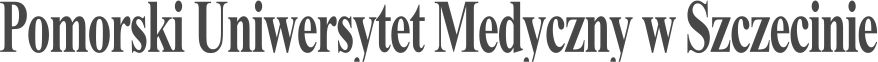 SYLABUS ZAJĘĆInformacje ogólne*zaznaczyć odpowiednio, zmieniając □ na XInformacje szczegółowe*Przykładowe sposoby weryfikacji efektów kształcenia:EP – egzamin pisemnyEU - egzamin ustnyET – egzamin testowyEPR – egzamin praktycznyK – kolokwiumR – referatS – sprawdzenie umiejętności praktycznychRZĆ – raport z ćwiczeń z dyskusją wynikówO - ocena aktywności i postawy studenta SL - sprawozdanie laboratoryjneSP – studium przypadkuPS - ocena umiejętności pracy samodzielnejW – kartkówka przed rozpoczęciem zajęćPM – prezentacja multimedialnai inneNazwa ZAJĘĆ: Chirurgia i pielęgniarstwo chirurgiczneNazwa ZAJĘĆ: Chirurgia i pielęgniarstwo chirurgiczneRodzaj ZAJĘĆObowiązkowyWydział PUM Wydział Nauk o ZdrowiuKierunek studiów PielęgniarstwoSpecjalność nie dotyczyPoziom studiów I stopniaForma studiówStacjonarne/NiestacjonarneRok studiów /semestr studiówRok II semestr (III,IV)Liczba przypisanych punktów ECTS III semestr – 7, IV semestr - 4Formy prowadzenia zajęć (liczba godzin)Wykłady:Chirurgia – 10 e-learning - 10Pielęgniarstwo chirurgiczne – 10e-learning – 10Seminaria:Chirurgia – 6, Ćwicz. w war. sym. - 4Pielęgniarstwo chirurgiczne – 6, Ćwicz. w war. sym. – 6Praca własna studenta: 20Zajęcia praktyczne: 114Zajęcia praktyczne w warunkach symulowanych: 6Praktyka zawodowa: 160 Sposoby weryfikacji i oceny efektów uczenia się Egzamin końcowy:opisowyX          testowypraktycznyustnyKierownik jednostkiprof. dr hab. n zdr. Anna Jurczak Adiunkt dydaktyczny lub osoba odpowiedzialna za przedmiotdr n. med. E. Tracz  edyta.tracz@pum.edu.plStrona internetowa jednostkiKatedra i Zakład Pielęgniarstwa Specjalistycznego71-210 Szczecin, ul Żołnierska 48tel. +48914800932Strona internetowa jednostkihttps://www.pum.edu.pl/studia_iii_stopnia/
informacje_z_jednostek/wnoz/
zakad_pielgniarstwa_specjalistycznego/Język prowadzenia zajęćpolskiCele zajęćCele zajęćModuł przygotowuje studenta do kompleksowej opieki nad pacjentem leczonym chirurgicznie w wybranych jednostkach chorobowych bez względu na miejsce, czas i technikę zabiegu.Wymagania wstępne w zakresie WiedzyKompetencje na poziomie studiów I stopnia pielęgniarstwa, po opanowaniu modułów nauk podstawowych i społecznych oraz modułu podstaw opieki pielęgniarskiej i pielęgniarstwa internistycznego.Wymagania wstępne w zakresie UmiejętnościKompetencje na poziomie studiów I stopnia pielęgniarstwa, po opanowaniu modułów nauk podstawowych i społecznych oraz umiejętności praktycznych z modułu podstaw opieki pielęgniarskiej i pielęgniarstwa internistycznego.Wymagania wstępne w zakresie Kompetencji społecznychSystematyczność, odpowiedzialność za podjęte zadania, umiejętności pracy w grupie.EFEKTY UCZENIA SIĘEFEKTY UCZENIA SIĘEFEKTY UCZENIA SIĘEFEKTY UCZENIA SIĘEFEKTY UCZENIA SIĘEFEKTY UCZENIA SIĘEFEKTY UCZENIA SIĘEFEKTY UCZENIA SIĘEFEKTY UCZENIA SIĘEFEKTY UCZENIA SIĘEFEKTY UCZENIA SIĘEFEKTY UCZENIA SIĘlp. efektu uczenia się Student, który zaliczył ZAJĘCIAwie/umie/potrafi:Student, który zaliczył ZAJĘCIAwie/umie/potrafi:Student, który zaliczył ZAJĘCIAwie/umie/potrafi:SYMBOL (odniesienie do) efektów uczenia się dla kierunkuSYMBOL (odniesienie do) efektów uczenia się dla kierunkuSYMBOL (odniesienie do) efektów uczenia się dla kierunkuSYMBOL (odniesienie do) efektów uczenia się dla kierunkuSposób weryfikacji efektów UCZENIA SIĘ*Sposób weryfikacji efektów UCZENIA SIĘ*Sposób weryfikacji efektów UCZENIA SIĘ*Sposób weryfikacji efektów UCZENIA SIĘ*W01Wskazywać czynniki ryzyka i zagrożenia zdrowotne u pacjentów w różnym wiekuWskazywać czynniki ryzyka i zagrożenia zdrowotne u pacjentów w różnym wiekuWskazywać czynniki ryzyka i zagrożenia zdrowotne u pacjentów w różnym wiekuD.W1.D.W1.D.W1.D.W1.ETETETETW02Wyjaśnić etiopatogenezę, objawy kliniczne, przebieg, leczenie, rokowanie i zasady opieki pielęgniarskiej nad pacjentami w wybranych chorobach;Wyjaśnić etiopatogenezę, objawy kliniczne, przebieg, leczenie, rokowanie i zasady opieki pielęgniarskiej nad pacjentami w wybranych chorobach;Wyjaśnić etiopatogenezę, objawy kliniczne, przebieg, leczenie, rokowanie i zasady opieki pielęgniarskiej nad pacjentami w wybranych chorobach;D.W2.D.W2.D.W2.D.W2.ETETETETW03Wskazać zasady diagnozowania i planowania opieki nad pacjentem w pielęgniarstwie chirurgicznymWskazać zasady diagnozowania i planowania opieki nad pacjentem w pielęgniarstwie chirurgicznymWskazać zasady diagnozowania i planowania opieki nad pacjentem w pielęgniarstwie chirurgicznymD.W3.D.W3.D.W3.D.W3.KKKKW04Dobierać rodzaje badań diagnostycznych i zasady ich zlecaniaDobierać rodzaje badań diagnostycznych i zasady ich zlecaniaDobierać rodzaje badań diagnostycznych i zasady ich zlecaniaD.W4.D.W4.D.W4.D.W4.EPEPEPEPW05Wyjaśniać zasady przygotowania pacjenta w różnym wieku i stanie zdrowia do badań oraz zabiegów diagnostycznych, a także zasady opieki w trakcie oraz po tych badaniach i zabiegach;Wyjaśniać zasady przygotowania pacjenta w różnym wieku i stanie zdrowia do badań oraz zabiegów diagnostycznych, a także zasady opieki w trakcie oraz po tych badaniach i zabiegach;Wyjaśniać zasady przygotowania pacjenta w różnym wieku i stanie zdrowia do badań oraz zabiegów diagnostycznych, a także zasady opieki w trakcie oraz po tych badaniach i zabiegach;D.W5.D.W5.D.W5.D.W5.ETETETETW06Opisać właściwości grup leków i ich działanie na układy i narządy pacjenta w różnych chorobach w zależności od wieku i stanu zdrowia, z uwzględnieniem działań niepożądanych, interakcji z innymi lekami i dróg podania;Opisać właściwości grup leków i ich działanie na układy i narządy pacjenta w różnych chorobach w zależności od wieku i stanu zdrowia, z uwzględnieniem działań niepożądanych, interakcji z innymi lekami i dróg podania;Opisać właściwości grup leków i ich działanie na układy i narządy pacjenta w różnych chorobach w zależności od wieku i stanu zdrowia, z uwzględnieniem działań niepożądanych, interakcji z innymi lekami i dróg podania;D.W6.D.W6.D.W6.D.W6.KKKKW07Dobierać standardy i procedury pielęgniarskie stosowane w opiece nad pacjentem w różnym wieku i stanie zdrowiaDobierać standardy i procedury pielęgniarskie stosowane w opiece nad pacjentem w różnym wieku i stanie zdrowiaDobierać standardy i procedury pielęgniarskie stosowane w opiece nad pacjentem w różnym wieku i stanie zdrowiaD.W7.D.W7.D.W7.D.W7.KKKKW08Opisać reakcje pacjenta na chorobę, przyjęcie do szpitala i hospitalizacjęOpisać reakcje pacjenta na chorobę, przyjęcie do szpitala i hospitalizacjęOpisać reakcje pacjenta na chorobę, przyjęcie do szpitala i hospitalizacjęD.W8.D.W8.D.W8.D.W8.ETETETETW9Przedstawić zasady organizacji opieki specjalistycznej (chirurgicznej)Przedstawić zasady organizacji opieki specjalistycznej (chirurgicznej)Przedstawić zasady organizacji opieki specjalistycznej (chirurgicznej)D.W10.D.W10.D.W10.D.W10.KKKKW10Wyjaśnić zasady żywienia pacjentów, z uwzględnieniem leczenia dietetycznego, wskazań przed- i pooperacyjnych według protokołu kompleksowej opieki okołooperacyjnej dla poprawy wyników leczenia (Enhanced Recovery After Surgery, ERAS);Wyjaśnić zasady żywienia pacjentów, z uwzględnieniem leczenia dietetycznego, wskazań przed- i pooperacyjnych według protokołu kompleksowej opieki okołooperacyjnej dla poprawy wyników leczenia (Enhanced Recovery After Surgery, ERAS);Wyjaśnić zasady żywienia pacjentów, z uwzględnieniem leczenia dietetycznego, wskazań przed- i pooperacyjnych według protokołu kompleksowej opieki okołooperacyjnej dla poprawy wyników leczenia (Enhanced Recovery After Surgery, ERAS);D.W22.D.W22.D.W22.D.W22.KKKKW 11Scharakteryzować czynniki zwiększające ryzyko okołooperacyjne;Scharakteryzować czynniki zwiększające ryzyko okołooperacyjne;Scharakteryzować czynniki zwiększające ryzyko okołooperacyjne;D.W23.D.W23.D.W23.D.W23.KKKKW12Opisać zasady przygotowania pacjenta do zabiegu operacyjnego w trybie pilnym i planowym, w chirurgii jednego dnia oraz zasady opieki nad pacjentem po zabiegu operacyjnym w celu zapobiegania wczesnym i późnym powikłaniom;Opisać zasady przygotowania pacjenta do zabiegu operacyjnego w trybie pilnym i planowym, w chirurgii jednego dnia oraz zasady opieki nad pacjentem po zabiegu operacyjnym w celu zapobiegania wczesnym i późnym powikłaniom;Opisać zasady przygotowania pacjenta do zabiegu operacyjnego w trybie pilnym i planowym, w chirurgii jednego dnia oraz zasady opieki nad pacjentem po zabiegu operacyjnym w celu zapobiegania wczesnym i późnym powikłaniom;D.W24.D.W24.D.W24.D.W24.ETETETETW13Określić zasady opieki nad pacjentem z przetoką jelitową i moczową;Określić zasady opieki nad pacjentem z przetoką jelitową i moczową;Określić zasady opieki nad pacjentem z przetoką jelitową i moczową;D.W25.D.W25.D.W25.D.W25.KKKKW14Przedstawić zasady obserwacji pacjenta po zabiegu operacyjnym, obejmującej monitorowanie w zakresie podstawowym i rozszerzonym;Przedstawić zasady obserwacji pacjenta po zabiegu operacyjnym, obejmującej monitorowanie w zakresie podstawowym i rozszerzonym;Przedstawić zasady obserwacji pacjenta po zabiegu operacyjnym, obejmującej monitorowanie w zakresie podstawowym i rozszerzonym;D.W26.D.W26.D.W26.D.W26.KKKKW15Opisać metody i skale oceny bólu, poziomu sedacji oraz zaburzeń snu oraz stanów delirycznych u pacjentów w stanach zagrożenia życia;Opisać metody i skale oceny bólu, poziomu sedacji oraz zaburzeń snu oraz stanów delirycznych u pacjentów w stanach zagrożenia życia;Opisać metody i skale oceny bólu, poziomu sedacji oraz zaburzeń snu oraz stanów delirycznych u pacjentów w stanach zagrożenia życia;D.W32.D.W32.D.W32.D.W32.KKKKW16Przedstawić metody i techniki komunikowania się z pacjentem niezdolnym do nawiązania i podtrzymania efektywnej komunikacji ze względu na stan zdrowia lub stosowane leczenie;Przedstawić metody i techniki komunikowania się z pacjentem niezdolnym do nawiązania i podtrzymania efektywnej komunikacji ze względu na stan zdrowia lub stosowane leczenie;Przedstawić metody i techniki komunikowania się z pacjentem niezdolnym do nawiązania i podtrzymania efektywnej komunikacji ze względu na stan zdrowia lub stosowane leczenie;D.W33.D.W33.D.W33.D.W33.KKKKW17Opisać zasady profilaktyki powikłań związanych ze stosowaniem inwazyjnych technik diagnostycznych i terapeutycznych u pacjentów w stanie krytycznym;Opisać zasady profilaktyki powikłań związanych ze stosowaniem inwazyjnych technik diagnostycznych i terapeutycznych u pacjentów w stanie krytycznym;Opisać zasady profilaktyki powikłań związanych ze stosowaniem inwazyjnych technik diagnostycznych i terapeutycznych u pacjentów w stanie krytycznym;D.W34.D.W34.D.W34.D.W34.KKKKU01Gromadzić informacje, formułować diagnozę pielęgniarską, ustalać cele i plan opieki pielęgniarskiej, wdrażać interwencje pielęgniarskie oraz dokonywać ewaluacji opieki pielęgniarskiej;Gromadzić informacje, formułować diagnozę pielęgniarską, ustalać cele i plan opieki pielęgniarskiej, wdrażać interwencje pielęgniarskie oraz dokonywać ewaluacji opieki pielęgniarskiej;Gromadzić informacje, formułować diagnozę pielęgniarską, ustalać cele i plan opieki pielęgniarskiej, wdrażać interwencje pielęgniarskie oraz dokonywać ewaluacji opieki pielęgniarskiej;D.U1.D.U1.D.U1.D.U1.OOOOU02Prowadzić poradnictwo w zakresie samoopieki pacjentów w różnym wieku i stanie zdrowia dotyczące wad rozwojowych, chorób i uzależnień;Prowadzić poradnictwo w zakresie samoopieki pacjentów w różnym wieku i stanie zdrowia dotyczące wad rozwojowych, chorób i uzależnień;Prowadzić poradnictwo w zakresie samoopieki pacjentów w różnym wieku i stanie zdrowia dotyczące wad rozwojowych, chorób i uzależnień;D.U2.D.U2.D.U2.D.U2.PSPSPSPSU03Prowadzić profilaktykę powikłań występujących w przebiegu chorób;Prowadzić profilaktykę powikłań występujących w przebiegu chorób;Prowadzić profilaktykę powikłań występujących w przebiegu chorób;D.U3.D.U3.D.U3.D.U3.PSPSPSPSU04Organizować izolację pacjentów z chorobą zakaźną w miejscach publicznych i w warunkach domowych;Organizować izolację pacjentów z chorobą zakaźną w miejscach publicznych i w warunkach domowych;Organizować izolację pacjentów z chorobą zakaźną w miejscach publicznych i w warunkach domowych;D.U4.D.U4.D.U4.D.U4.OOOOU05Dobierać technikę i sposoby pielęgnowania rany, w tym zakładania opatrunków;Dobierać technikę i sposoby pielęgnowania rany, w tym zakładania opatrunków;Dobierać technikę i sposoby pielęgnowania rany, w tym zakładania opatrunków;D.U6D.U6D.U6D.U6SSSSU06Dobierać metody i środki pielęgnacji ran na podstawie ich klasyfikacji;Dobierać metody i środki pielęgnacji ran na podstawie ich klasyfikacji;Dobierać metody i środki pielęgnacji ran na podstawie ich klasyfikacji;D.U7.D.U7.D.U7.D.U7.OOOOU07Rozpoznawać powikłania po specjalistycznych badaniach diagnostycznych i zabiegach operacyjnych;Rozpoznawać powikłania po specjalistycznych badaniach diagnostycznych i zabiegach operacyjnych;Rozpoznawać powikłania po specjalistycznych badaniach diagnostycznych i zabiegach operacyjnych;D.U8D.U8D.U8D.U8OOOOU08Doraźnie podawać pacjentowi tlen i monitorować jego stan podczas tlenoterapii;Doraźnie podawać pacjentowi tlen i monitorować jego stan podczas tlenoterapii;Doraźnie podawać pacjentowi tlen i monitorować jego stan podczas tlenoterapii;D.U9D.U9D.U9D.U9OOOOU09Przygotowywać pacjenta fizycznie i psychicznie do badań diagnostycznych;Przygotowywać pacjenta fizycznie i psychicznie do badań diagnostycznych;Przygotowywać pacjenta fizycznie i psychicznie do badań diagnostycznych;D.U12D.U12D.U12D.U12PSPSPSPSU10Wystawiać skierowania na wykonanie określonych badań diagnostycznych;Wystawiać skierowania na wykonanie określonych badań diagnostycznych;Wystawiać skierowania na wykonanie określonych badań diagnostycznych;D.U13D.U13D.U13D.U13SSSSU11Dokumentować sytuację zdrowotną pacjenta, dynamikę jej zmian i realizowaną opiekę pielęgniarską, z uwzględnieniem narzędzi informatycznych do gromadzenia danych;Dokumentować sytuację zdrowotną pacjenta, dynamikę jej zmian i realizowaną opiekę pielęgniarską, z uwzględnieniem narzędzi informatycznych do gromadzenia danych;Dokumentować sytuację zdrowotną pacjenta, dynamikę jej zmian i realizowaną opiekę pielęgniarską, z uwzględnieniem narzędzi informatycznych do gromadzenia danych;D.U15D.U15D.U15D.U15OOOOU12Uczyć pacjenta i jego opiekuna doboru oraz użytkowania sprzętu pielęgnacyjnorehabilitacyjnego i wyrobów medycznychUczyć pacjenta i jego opiekuna doboru oraz użytkowania sprzętu pielęgnacyjnorehabilitacyjnego i wyrobów medycznychUczyć pacjenta i jego opiekuna doboru oraz użytkowania sprzętu pielęgnacyjnorehabilitacyjnego i wyrobów medycznychD.U16D.U16D.U16D.U16PSPSPSPSU13Prowadzić u osób dorosłych i dzieci żywienie dojelitowe (przez zgłębnik i przetokę odżywczą) oraz żywienie pozajelitoweProwadzić u osób dorosłych i dzieci żywienie dojelitowe (przez zgłębnik i przetokę odżywczą) oraz żywienie pozajelitoweProwadzić u osób dorosłych i dzieci żywienie dojelitowe (przez zgłębnik i przetokę odżywczą) oraz żywienie pozajelitoweD.U17D.U17D.U17D.U17OOOOU14Rozpoznawać powikłania leczenia farmakologicznego, dietetycznego, rehabilitacyjnego i leczniczo-pielęgnacyjnegoRozpoznawać powikłania leczenia farmakologicznego, dietetycznego, rehabilitacyjnego i leczniczo-pielęgnacyjnegoRozpoznawać powikłania leczenia farmakologicznego, dietetycznego, rehabilitacyjnego i leczniczo-pielęgnacyjnegoD.U18D.U18D.U18D.U18PSPSPSPSU15Pielęgnować pacjenta z przetoką jelitową oraz rurką intubacyjną 
i tracheotomijnąPielęgnować pacjenta z przetoką jelitową oraz rurką intubacyjną 
i tracheotomijnąPielęgnować pacjenta z przetoką jelitową oraz rurką intubacyjną 
i tracheotomijnąD.U19D.U19D.U19D.U19OOOOU16Prowadzić rehabilitację przyłóżkową i aktywizację z wykorzystaniem elementów terapii zajęciowejProwadzić rehabilitację przyłóżkową i aktywizację z wykorzystaniem elementów terapii zajęciowejProwadzić rehabilitację przyłóżkową i aktywizację z wykorzystaniem elementów terapii zajęciowejD.U21D.U21D.U21D.U21SSSSU17Przekazywać informacje członkom zespołu terapeutycznego o stanie zdrowia pacjentaPrzekazywać informacje członkom zespołu terapeutycznego o stanie zdrowia pacjentaPrzekazywać informacje członkom zespołu terapeutycznego o stanie zdrowia pacjentaD.U22D.U22D.U22D.U22PSPSPSPSU18Asystować lekarzowi w trakcie badań diagnostycznychAsystować lekarzowi w trakcie badań diagnostycznychAsystować lekarzowi w trakcie badań diagnostycznychD.U23D.U23D.U23D.U23OOOOU19Oceniać poziom bólu, reakcję pacjenta na ból i jego nasilenie oraz stosować farmakologiczne i niefarmakologiczne postępowanie przeciwbóloweOceniać poziom bólu, reakcję pacjenta na ból i jego nasilenie oraz stosować farmakologiczne i niefarmakologiczne postępowanie przeciwbóloweOceniać poziom bólu, reakcję pacjenta na ból i jego nasilenie oraz stosować farmakologiczne i niefarmakologiczne postępowanie przeciwbóloweD.U24D.U24D.U24D.U24SSSSU20Postępować zgodnie z procedurą z ciałem zmarłego pacjentaPostępować zgodnie z procedurą z ciałem zmarłego pacjentaPostępować zgodnie z procedurą z ciałem zmarłego pacjentaD.U25D.U25D.U25D.U25OOOOU21Przygotowywać i podawać pacjentom leki różnymi drogami, samodzielnie lub na zlecenie lekarzaPrzygotowywać i podawać pacjentom leki różnymi drogami, samodzielnie lub na zlecenie lekarzaPrzygotowywać i podawać pacjentom leki różnymi drogami, samodzielnie lub na zlecenie lekarzaD.U26D.U26D.U26D.U26OOOOK01Kierować się dobrem pacjenta, poszanowaniem godności i autonomii osób powierzonych opiece, okazywać zrozumienia dla różnic światopoglądowych i kulturowych oraz empatią w relacji z pacjentem i jego rodzinąKierować się dobrem pacjenta, poszanowaniem godności i autonomii osób powierzonych opiece, okazywać zrozumienia dla różnic światopoglądowych i kulturowych oraz empatią w relacji z pacjentem i jego rodzinąKierować się dobrem pacjenta, poszanowaniem godności i autonomii osób powierzonych opiece, okazywać zrozumienia dla różnic światopoglądowych i kulturowych oraz empatią w relacji z pacjentem i jego rodzinąK1K1K1K1OOOOK02Przestrzegać praw pacjentaPrzestrzegać praw pacjentaPrzestrzegać praw pacjentaK2K2K2K2OOOOK03Samodzielnie i rzetelnie wykonywać zawód zgodnie z zasadami etyki, w tym przestrzeganiem wartości i powinności moralnych w opiece nad pacjentemSamodzielnie i rzetelnie wykonywać zawód zgodnie z zasadami etyki, w tym przestrzeganiem wartości i powinności moralnych w opiece nad pacjentemSamodzielnie i rzetelnie wykonywać zawód zgodnie z zasadami etyki, w tym przestrzeganiem wartości i powinności moralnych w opiece nad pacjentemK3K3K3K3OOOOK04Ponosić odpowiedzialność za wykonywane czynności zawodowePonosić odpowiedzialność za wykonywane czynności zawodowePonosić odpowiedzialność za wykonywane czynności zawodoweK4K4K4K4OOOOK05Zasięgać opinii ekspertów w przypadku trudności z samodzielnym rozwiązaniem problemuZasięgać opinii ekspertów w przypadku trudności z samodzielnym rozwiązaniem problemuZasięgać opinii ekspertów w przypadku trudności z samodzielnym rozwiązaniem problemuK5K5K5K5OOOOK06Przewidywać i uwzględniać czynniki wpływające na reakcje własne i pacjentaPrzewidywać i uwzględniać czynniki wpływające na reakcje własne i pacjentaPrzewidywać i uwzględniać czynniki wpływające na reakcje własne i pacjentaK6K6K6K6OOOOK07Dostrzegać i rozpoznawać własne ograniczenia w zakresie wiedzy, umiejętności i kompetencji społecznych oraz dokonywać samooceny deficytów i potrzeb edukacyjnychDostrzegać i rozpoznawać własne ograniczenia w zakresie wiedzy, umiejętności i kompetencji społecznych oraz dokonywać samooceny deficytów i potrzeb edukacyjnychDostrzegać i rozpoznawać własne ograniczenia w zakresie wiedzy, umiejętności i kompetencji społecznych oraz dokonywać samooceny deficytów i potrzeb edukacyjnychK7K7K7K7OOOOTabela efektów UCZENIA SIĘ w odniesieniu do formy zajęćTabela efektów UCZENIA SIĘ w odniesieniu do formy zajęćTabela efektów UCZENIA SIĘ w odniesieniu do formy zajęćTabela efektów UCZENIA SIĘ w odniesieniu do formy zajęćTabela efektów UCZENIA SIĘ w odniesieniu do formy zajęćTabela efektów UCZENIA SIĘ w odniesieniu do formy zajęćTabela efektów UCZENIA SIĘ w odniesieniu do formy zajęćTabela efektów UCZENIA SIĘ w odniesieniu do formy zajęćTabela efektów UCZENIA SIĘ w odniesieniu do formy zajęćTabela efektów UCZENIA SIĘ w odniesieniu do formy zajęćTabela efektów UCZENIA SIĘ w odniesieniu do formy zajęćTabela efektów UCZENIA SIĘ w odniesieniu do formy zajęćlp. efektu uczenia sięEfekty uczenia sięEfekty uczenia sięEfekty uczenia sięForma zajęćForma zajęćForma zajęćForma zajęćForma zajęćForma zajęćForma zajęćForma zajęćForma zajęćlp. efektu uczenia sięEfekty uczenia sięEfekty uczenia sięEfekty uczenia sięWykładĆwiczeniaSeminarium Praca własna studentaSymulacjeE-learning Zajęcia praktycznePraktyki zawodowePraktyki zawodoweW01Wskazywać czynniki ryzyka i zagrożenia zdrowotne u pacjentów w różnym wiekuWskazywać czynniki ryzyka i zagrożenia zdrowotne u pacjentów w różnym wiekuWskazywać czynniki ryzyka i zagrożenia zdrowotne u pacjentów w różnym wiekuXW02Wyjaśnić etiopatogenezę, objawy kliniczne, przebieg, leczenie, rokowanie i zasady opieki pielęgniarskiej nad pacjentami w wybranych chorobach;Wyjaśnić etiopatogenezę, objawy kliniczne, przebieg, leczenie, rokowanie i zasady opieki pielęgniarskiej nad pacjentami w wybranych chorobach;Wyjaśnić etiopatogenezę, objawy kliniczne, przebieg, leczenie, rokowanie i zasady opieki pielęgniarskiej nad pacjentami w wybranych chorobach;XXXW03Wskazać zasady diagnozowania i planowania opieki nad pacjentem w pielęgniarstwie chirurgicznymWskazać zasady diagnozowania i planowania opieki nad pacjentem w pielęgniarstwie chirurgicznymWskazać zasady diagnozowania i planowania opieki nad pacjentem w pielęgniarstwie chirurgicznymXXXW04Dobierać rodzaje badań diagnostycznych i zasady ich zlecaniaDobierać rodzaje badań diagnostycznych i zasady ich zlecaniaDobierać rodzaje badań diagnostycznych i zasady ich zlecaniaXW05Wyjaśniać zasady przygotowania pacjenta w różnym wieku i stanie zdrowia do badań oraz zabiegów diagnostycznych, a także zasady opieki w trakcie oraz po tych badaniach i zabiegach;Wyjaśniać zasady przygotowania pacjenta w różnym wieku i stanie zdrowia do badań oraz zabiegów diagnostycznych, a także zasady opieki w trakcie oraz po tych badaniach i zabiegach;Wyjaśniać zasady przygotowania pacjenta w różnym wieku i stanie zdrowia do badań oraz zabiegów diagnostycznych, a także zasady opieki w trakcie oraz po tych badaniach i zabiegach;XXW06Opisać właściwości grup leków i ich działanie na układy i narządy pacjenta w różnych chorobach w zależności od wieku i stanu zdrowia, z uwzględnieniem działań niepożądanych, interakcji z innymi lekami i dróg podania;Opisać właściwości grup leków i ich działanie na układy i narządy pacjenta w różnych chorobach w zależności od wieku i stanu zdrowia, z uwzględnieniem działań niepożądanych, interakcji z innymi lekami i dróg podania;Opisać właściwości grup leków i ich działanie na układy i narządy pacjenta w różnych chorobach w zależności od wieku i stanu zdrowia, z uwzględnieniem działań niepożądanych, interakcji z innymi lekami i dróg podania;XW07Dobierać standardy i procedury pielęgniarskie stosowane w opiece nad pacjentem w różnym wieku i stanie zdrowiaDobierać standardy i procedury pielęgniarskie stosowane w opiece nad pacjentem w różnym wieku i stanie zdrowiaDobierać standardy i procedury pielęgniarskie stosowane w opiece nad pacjentem w różnym wieku i stanie zdrowiaXXW08Opisać reakcje pacjenta na chorobę, przyjęcie do szpitala i hospitalizacjęOpisać reakcje pacjenta na chorobę, przyjęcie do szpitala i hospitalizacjęOpisać reakcje pacjenta na chorobę, przyjęcie do szpitala i hospitalizacjęXW9Przedstawić zasady organizacji opieki specjalistycznej (chirurgicznej)Przedstawić zasady organizacji opieki specjalistycznej (chirurgicznej)Przedstawić zasady organizacji opieki specjalistycznej (chirurgicznej)XW10Wyjaśnić zasady żywienia pacjentów, z uwzględnieniem leczenia dietetycznego, wskazań przed- i pooperacyjnych według protokołu kompleksowej opieki okołooperacyjnej dla poprawy wyników leczenia (Enhanced Recovery After Surgery, ERAS);Wyjaśnić zasady żywienia pacjentów, z uwzględnieniem leczenia dietetycznego, wskazań przed- i pooperacyjnych według protokołu kompleksowej opieki okołooperacyjnej dla poprawy wyników leczenia (Enhanced Recovery After Surgery, ERAS);Wyjaśnić zasady żywienia pacjentów, z uwzględnieniem leczenia dietetycznego, wskazań przed- i pooperacyjnych według protokołu kompleksowej opieki okołooperacyjnej dla poprawy wyników leczenia (Enhanced Recovery After Surgery, ERAS);XXXW 11Scharakteryzować czynniki zwiększające ryzyko okołooperacyjne;Scharakteryzować czynniki zwiększające ryzyko okołooperacyjne;Scharakteryzować czynniki zwiększające ryzyko okołooperacyjne;XXW12Opisać zasady przygotowania pacjenta do zabiegu operacyjnego w trybie pilnym i planowym, w chirurgii jednego dnia oraz zasady opieki nad pacjentem po zabiegu operacyjnym w celu zapobiegania wczesnym i późnym powikłaniom;Opisać zasady przygotowania pacjenta do zabiegu operacyjnego w trybie pilnym i planowym, w chirurgii jednego dnia oraz zasady opieki nad pacjentem po zabiegu operacyjnym w celu zapobiegania wczesnym i późnym powikłaniom;Opisać zasady przygotowania pacjenta do zabiegu operacyjnego w trybie pilnym i planowym, w chirurgii jednego dnia oraz zasady opieki nad pacjentem po zabiegu operacyjnym w celu zapobiegania wczesnym i późnym powikłaniom;XXW13Określić zasady opieki nad pacjentem z przetoką jelitową i moczowąOkreślić zasady opieki nad pacjentem z przetoką jelitową i moczowąOkreślić zasady opieki nad pacjentem z przetoką jelitową i moczowąXW14Przedstawić zasady obserwacji pacjenta po zabiegu operacyjnym, obejmującej monitorowanie w zakresie podstawowym i rozszerzonymPrzedstawić zasady obserwacji pacjenta po zabiegu operacyjnym, obejmującej monitorowanie w zakresie podstawowym i rozszerzonymPrzedstawić zasady obserwacji pacjenta po zabiegu operacyjnym, obejmującej monitorowanie w zakresie podstawowym i rozszerzonymXXW15Opisać metody i skale oceny bólu, poziomu sedacji oraz zaburzeń snu oraz stanów delirycznych u pacjentów w stanach zagrożenia życiaOpisać metody i skale oceny bólu, poziomu sedacji oraz zaburzeń snu oraz stanów delirycznych u pacjentów w stanach zagrożenia życiaOpisać metody i skale oceny bólu, poziomu sedacji oraz zaburzeń snu oraz stanów delirycznych u pacjentów w stanach zagrożenia życiaXXW16Przedstawić metody i techniki komunikowania się z pacjentem niezdolnym do nawiązania i podtrzymania efektywnej komunikacji ze względu na stan zdrowia lub stosowane leczeniePrzedstawić metody i techniki komunikowania się z pacjentem niezdolnym do nawiązania i podtrzymania efektywnej komunikacji ze względu na stan zdrowia lub stosowane leczeniePrzedstawić metody i techniki komunikowania się z pacjentem niezdolnym do nawiązania i podtrzymania efektywnej komunikacji ze względu na stan zdrowia lub stosowane leczenieXXW17Opisać zasady profilaktyki powikłań związanych ze stosowaniem inwazyjnych technik diagnostycznych i terapeutycznych u pacjentów w stanie krytycznymOpisać zasady profilaktyki powikłań związanych ze stosowaniem inwazyjnych technik diagnostycznych i terapeutycznych u pacjentów w stanie krytycznymOpisać zasady profilaktyki powikłań związanych ze stosowaniem inwazyjnych technik diagnostycznych i terapeutycznych u pacjentów w stanie krytycznymXU01Gromadzić informacje, formułować diagnozę pielęgniarską, ustalać cele i plan opieki pielęgniarskiej, wdrażać interwencje pielęgniarskie oraz dokonywać ewaluacji opieki pielęgniarskiej;Gromadzić informacje, formułować diagnozę pielęgniarską, ustalać cele i plan opieki pielęgniarskiej, wdrażać interwencje pielęgniarskie oraz dokonywać ewaluacji opieki pielęgniarskiej;Gromadzić informacje, formułować diagnozę pielęgniarską, ustalać cele i plan opieki pielęgniarskiej, wdrażać interwencje pielęgniarskie oraz dokonywać ewaluacji opieki pielęgniarskiej;XXXXU02Prowadzić poradnictwo w zakresie samoopieki pacjentów w różnym wieku i stanie zdrowia dotyczące wad rozwojowych, chorób i uzależnieńProwadzić poradnictwo w zakresie samoopieki pacjentów w różnym wieku i stanie zdrowia dotyczące wad rozwojowych, chorób i uzależnieńProwadzić poradnictwo w zakresie samoopieki pacjentów w różnym wieku i stanie zdrowia dotyczące wad rozwojowych, chorób i uzależnieńXXXU03Prowadzić profilaktykę powikłań występujących w przebiegu choróbProwadzić profilaktykę powikłań występujących w przebiegu choróbProwadzić profilaktykę powikłań występujących w przebiegu choróbXXXU04Organizować izolację pacjentów z chorobą zakaźną w miejscach publicznych i w warunkach domowychOrganizować izolację pacjentów z chorobą zakaźną w miejscach publicznych i w warunkach domowychOrganizować izolację pacjentów z chorobą zakaźną w miejscach publicznych i w warunkach domowychXXXU05Dobierać technikę i sposoby pielęgnowania rany, w tym zakładania opatrunkówDobierać technikę i sposoby pielęgnowania rany, w tym zakładania opatrunkówDobierać technikę i sposoby pielęgnowania rany, w tym zakładania opatrunkówXXXXU06Dobierać metody i środki pielęgnacji ran na podstawie ich klasyfikacjiDobierać metody i środki pielęgnacji ran na podstawie ich klasyfikacjiDobierać metody i środki pielęgnacji ran na podstawie ich klasyfikacjiXXXXU07Rozpoznawać powikłania po specjalistycznych badaniach diagnostycznych i zabiegach operacyjnychRozpoznawać powikłania po specjalistycznych badaniach diagnostycznych i zabiegach operacyjnychRozpoznawać powikłania po specjalistycznych badaniach diagnostycznych i zabiegach operacyjnychXXXU08Doraźnie podawać pacjentowi tlen i monitorować jego stan podczas tlenoterapiiDoraźnie podawać pacjentowi tlen i monitorować jego stan podczas tlenoterapiiDoraźnie podawać pacjentowi tlen i monitorować jego stan podczas tlenoterapiiXXXXU09Przygotowywać pacjenta fizycznie i psychicznie do badań diagnostycznychPrzygotowywać pacjenta fizycznie i psychicznie do badań diagnostycznychPrzygotowywać pacjenta fizycznie i psychicznie do badań diagnostycznychXXXU10Wystawiać skierowania na wykonanie określonych badań diagnostycznychWystawiać skierowania na wykonanie określonych badań diagnostycznychWystawiać skierowania na wykonanie określonych badań diagnostycznychXXXU11Dokumentować sytuację zdrowotną pacjenta, dynamikę jej zmian i realizowaną opiekę pielęgniarską, z uwzględnieniem narzędzi informatycznych do gromadzenia danychDokumentować sytuację zdrowotną pacjenta, dynamikę jej zmian i realizowaną opiekę pielęgniarską, z uwzględnieniem narzędzi informatycznych do gromadzenia danychDokumentować sytuację zdrowotną pacjenta, dynamikę jej zmian i realizowaną opiekę pielęgniarską, z uwzględnieniem narzędzi informatycznych do gromadzenia danychXXXU12Uczyć pacjenta i jego opiekuna doboru oraz użytkowania sprzętu pielęgnacyjnorehabilitacyjnego i wyrobów medycznychUczyć pacjenta i jego opiekuna doboru oraz użytkowania sprzętu pielęgnacyjnorehabilitacyjnego i wyrobów medycznychUczyć pacjenta i jego opiekuna doboru oraz użytkowania sprzętu pielęgnacyjnorehabilitacyjnego i wyrobów medycznychXXXU13Prowadzić u osób dorosłych i dzieci żywienie dojelitowe (przez zgłębnik i przetokę odżywczą) oraz żywienie pozajelitoweProwadzić u osób dorosłych i dzieci żywienie dojelitowe (przez zgłębnik i przetokę odżywczą) oraz żywienie pozajelitoweProwadzić u osób dorosłych i dzieci żywienie dojelitowe (przez zgłębnik i przetokę odżywczą) oraz żywienie pozajelitoweXXXU14Rozpoznawać powikłania leczenia farmakologicznego, dietetycznego, rehabilitacyjnego i leczniczo-pielęgnacyjnegoRozpoznawać powikłania leczenia farmakologicznego, dietetycznego, rehabilitacyjnego i leczniczo-pielęgnacyjnegoRozpoznawać powikłania leczenia farmakologicznego, dietetycznego, rehabilitacyjnego i leczniczo-pielęgnacyjnegoXXXXU15Pielęgnować pacjenta z przetoką jelitową oraz rurką intubacyjną 
i tracheotomijnąPielęgnować pacjenta z przetoką jelitową oraz rurką intubacyjną 
i tracheotomijnąPielęgnować pacjenta z przetoką jelitową oraz rurką intubacyjną 
i tracheotomijnąXXXXU16Prowadzić rehabilitację przyłóżkową i aktywizację z wykorzystaniem elementów terapii zajęciowejProwadzić rehabilitację przyłóżkową i aktywizację z wykorzystaniem elementów terapii zajęciowejProwadzić rehabilitację przyłóżkową i aktywizację z wykorzystaniem elementów terapii zajęciowejXXXU17Przekazywać informacje członkom zespołu terapeutycznego o stanie zdrowia pacjentaPrzekazywać informacje członkom zespołu terapeutycznego o stanie zdrowia pacjentaPrzekazywać informacje członkom zespołu terapeutycznego o stanie zdrowia pacjentaXXXXU18Asystować lekarzowi w trakcie badań diagnostycznychAsystować lekarzowi w trakcie badań diagnostycznychAsystować lekarzowi w trakcie badań diagnostycznychXXXU19Oceniać poziom bólu, reakcję pacjenta na ból i jego nasilenie oraz stosować farmakologiczne i niefarmakologiczne postępowanie przeciwbóloweOceniać poziom bólu, reakcję pacjenta na ból i jego nasilenie oraz stosować farmakologiczne i niefarmakologiczne postępowanie przeciwbóloweOceniać poziom bólu, reakcję pacjenta na ból i jego nasilenie oraz stosować farmakologiczne i niefarmakologiczne postępowanie przeciwbóloweXXXXU20Postępować zgodnie z procedurą z ciałem zmarłego pacjentaPostępować zgodnie z procedurą z ciałem zmarłego pacjentaPostępować zgodnie z procedurą z ciałem zmarłego pacjentaXXXXU21Przygotowywać i podawać pacjentom leki różnymi drogami, samodzielnie lub na zlecenie lekarzaPrzygotowywać i podawać pacjentom leki różnymi drogami, samodzielnie lub na zlecenie lekarzaPrzygotowywać i podawać pacjentom leki różnymi drogami, samodzielnie lub na zlecenie lekarzaXXXXK01Kierować się dobrem pacjenta, poszanowaniem godności i autonomii osób powierzonych opiece, okazywać zrozumienia dla różnic światopoglądowych i kulturowych oraz empatią w relacji z pacjentem i jego rodzinąKierować się dobrem pacjenta, poszanowaniem godności i autonomii osób powierzonych opiece, okazywać zrozumienia dla różnic światopoglądowych i kulturowych oraz empatią w relacji z pacjentem i jego rodzinąKierować się dobrem pacjenta, poszanowaniem godności i autonomii osób powierzonych opiece, okazywać zrozumienia dla różnic światopoglądowych i kulturowych oraz empatią w relacji z pacjentem i jego rodzinąXXK02Przestrzegać praw pacjentaPrzestrzegać praw pacjentaPrzestrzegać praw pacjentaXXK03Samodzielnie i rzetelnie wykonywać zawód zgodnie z zasadami etyki, w tym przestrzeganiem wartości i powinności moralnych w opiece nad pacjentemSamodzielnie i rzetelnie wykonywać zawód zgodnie z zasadami etyki, w tym przestrzeganiem wartości i powinności moralnych w opiece nad pacjentemSamodzielnie i rzetelnie wykonywać zawód zgodnie z zasadami etyki, w tym przestrzeganiem wartości i powinności moralnych w opiece nad pacjentemXXK04Ponosić odpowiedzialność za wykonywane czynności zawodowePonosić odpowiedzialność za wykonywane czynności zawodowePonosić odpowiedzialność za wykonywane czynności zawodoweXXK05Zasięgać opinii ekspertów w przypadku trudności z samodzielnym rozwiązaniem problemuZasięgać opinii ekspertów w przypadku trudności z samodzielnym rozwiązaniem problemuZasięgać opinii ekspertów w przypadku trudności z samodzielnym rozwiązaniem problemuXXK06Przewidywać i uwzględniać czynniki wpływające na reakcje własne i pacjentaPrzewidywać i uwzględniać czynniki wpływające na reakcje własne i pacjentaPrzewidywać i uwzględniać czynniki wpływające na reakcje własne i pacjentaXXK07Dostrzegać i rozpoznawać własne ograniczenia w zakresie wiedzy, umiejętności i kompetencji społecznych oraz dokonywać samooceny deficytów i potrzeb edukacyjnychDostrzegać i rozpoznawać własne ograniczenia w zakresie wiedzy, umiejętności i kompetencji społecznych oraz dokonywać samooceny deficytów i potrzeb edukacyjnychDostrzegać i rozpoznawać własne ograniczenia w zakresie wiedzy, umiejętności i kompetencji społecznych oraz dokonywać samooceny deficytów i potrzeb edukacyjnychXXTABELA TREŚCI PROGRAMOWYCHTABELA TREŚCI PROGRAMOWYCHTABELA TREŚCI PROGRAMOWYCHTABELA TREŚCI PROGRAMOWYCHTABELA TREŚCI PROGRAMOWYCHTABELA TREŚCI PROGRAMOWYCHTABELA TREŚCI PROGRAMOWYCHTABELA TREŚCI PROGRAMOWYCHTABELA TREŚCI PROGRAMOWYCHTABELA TREŚCI PROGRAMOWYCHTABELA TREŚCI PROGRAMOWYCHTABELA TREŚCI PROGRAMOWYCHLp. treści programowejTreści programoweTreści programoweLiczba godzinLiczba godzinLiczba godzinOdniesienie do efektów uczenia się dla ZAJĘĆOdniesienie do efektów uczenia się dla ZAJĘĆOdniesienie do efektów uczenia się dla ZAJĘĆOdniesienie do efektów uczenia się dla ZAJĘĆOdniesienie do efektów uczenia się dla ZAJĘĆOdniesienie do efektów uczenia się dla ZAJĘĆSemestr zimowy: ChirurgiaSemestr zimowy: ChirurgiaSemestr zimowy: ChirurgiaSemestr zimowy: ChirurgiaSemestr zimowy: ChirurgiaSemestr zimowy: ChirurgiaSemestr zimowy: ChirurgiaSemestr zimowy: ChirurgiaSemestr zimowy: ChirurgiaSemestr zimowy: ChirurgiaSemestr zimowy: ChirurgiaSemestr zimowy: ChirurgiaWykłady:Wykłady:101010TK 01Wprowadzenie do Chirurgii- mianownictwo metod leczenia chirurgicznego,- wskazania operacyjne,- rozpoznawanie schorzeń chirurgicznych,- dokumentacjaWprowadzenie do Chirurgii- mianownictwo metod leczenia chirurgicznego,- wskazania operacyjne,- rozpoznawanie schorzeń chirurgicznych,- dokumentacja222D.W1, D.W2, D.W3, D.W4D.W1, D.W2, D.W3, D.W4D.W1, D.W2, D.W3, D.W4D.W1, D.W2, D.W3, D.W4D.W1, D.W2, D.W3, D.W4D.W1, D.W2, D.W3, D.W4TK 02Zaburzenia wodno- elektrolitowe i wstrząsZaburzenia wodno- elektrolitowe i wstrząs222D.W1, D.W2, D.W23, D.W26D.W1, D.W2, D.W23, D.W26D.W1, D.W2, D.W23, D.W26D.W1, D.W2, D.W23, D.W26D.W1, D.W2, D.W23, D.W26D.W1, D.W2, D.W23, D.W26TK 03Zapobieganie zakażeniom okołooperacyjnymZapobieganie zakażeniom okołooperacyjnym222D.W1, D.W24, D.W34D.W1, D.W24, D.W34D.W1, D.W24, D.W34D.W1, D.W24, D.W34D.W1, D.W24, D.W34D.W1, D.W24, D.W34TK 04Przeszczepianie narządówPrzeszczepianie narządów222D.W1, D.W2, D.W5, D.W24D.W1, D.W2, D.W5, D.W24D.W1, D.W2, D.W5, D.W24D.W1, D.W2, D.W5, D.W24D.W1, D.W2, D.W5, D.W24D.W1, D.W2, D.W5, D.W24TK 05Chirurgia gruczołów wydzielania wewnętrznegoChirurgia gruczołów wydzielania wewnętrznego222D.W1, D.W2, D.W4, D.W5, D.W23D.W1, D.W2, D.W4, D.W5, D.W23D.W1, D.W2, D.W4, D.W5, D.W23D.W1, D.W2, D.W4, D.W5, D.W23D.W1, D.W2, D.W4, D.W5, D.W23D.W1, D.W2, D.W4, D.W5, D.W23E - lerning E - lerning 101010TK 06Chirurgia klatki piersiowejChirurgia klatki piersiowej222D.W1, D.W2, D.W4, D.W5, D.W6, D.W23, D.W34D.W1, D.W2, D.W4, D.W5, D.W6, D.W23, D.W34D.W1, D.W2, D.W4, D.W5, D.W6, D.W23, D.W34D.W1, D.W2, D.W4, D.W5, D.W6, D.W23, D.W34D.W1, D.W2, D.W4, D.W5, D.W6, D.W23, D.W34D.W1, D.W2, D.W4, D.W5, D.W6, D.W23, D.W34TK 07Laparoskopowa technika chirurgicznaLaparoskopowa technika chirurgiczna222D.W1, D.W2, D.W4, D.W5, D.W6, D.W23, D.W26D.W1, D.W2, D.W4, D.W5, D.W6, D.W23, D.W26D.W1, D.W2, D.W4, D.W5, D.W6, D.W23, D.W26D.W1, D.W2, D.W4, D.W5, D.W6, D.W23, D.W26D.W1, D.W2, D.W4, D.W5, D.W6, D.W23, D.W26D.W1, D.W2, D.W4, D.W5, D.W6, D.W23, D.W26TK 08Choroby nowotworowe w chirurgiiChoroby nowotworowe w chirurgii222D.W1, D.W2, D.W4, D.W5, D.W6, D.W23, D.W25D.W1, D.W2, D.W4, D.W5, D.W6, D.W23, D.W25D.W1, D.W2, D.W4, D.W5, D.W6, D.W23, D.W25D.W1, D.W2, D.W4, D.W5, D.W6, D.W23, D.W25D.W1, D.W2, D.W4, D.W5, D.W6, D.W23, D.W25D.W1, D.W2, D.W4, D.W5, D.W6, D.W23, D.W25TK 09Ogólna i miejscowa reakcja na urazOgólna i miejscowa reakcja na uraz222D.W1, D.W2, D.W4, D.W5, D.W6, D.W23, D.W26D.W1, D.W2, D.W4, D.W5, D.W6, D.W23, D.W26D.W1, D.W2, D.W4, D.W5, D.W6, D.W23, D.W26D.W1, D.W2, D.W4, D.W5, D.W6, D.W23, D.W26D.W1, D.W2, D.W4, D.W5, D.W6, D.W23, D.W26D.W1, D.W2, D.W4, D.W5, D.W6, D.W23, D.W26TK 10Chirurgia dziecięca – wybrane zagadnieniaChirurgia dziecięca – wybrane zagadnienia222D.W1, D.W2, D.W4, D.W5, D.W6, D.W23, D.W34D.W1, D.W2, D.W4, D.W5, D.W6, D.W23, D.W34D.W1, D.W2, D.W4, D.W5, D.W6, D.W23, D.W34D.W1, D.W2, D.W4, D.W5, D.W6, D.W23, D.W34D.W1, D.W2, D.W4, D.W5, D.W6, D.W23, D.W34D.W1, D.W2, D.W4, D.W5, D.W6, D.W23, D.W34Seminarium:Seminarium:666TK 01Choroby chirurgiczne układu moczowegoChoroby chirurgiczne układu moczowego222D.U3, D.U16, DU.23, K04, K07D.U3, D.U16, DU.23, K04, K07D.U3, D.U16, DU.23, K04, K07D.U3, D.U16, DU.23, K04, K07D.U3, D.U16, DU.23, K04, K07D.U3, D.U16, DU.23, K04, K07TK 02Choroby chirurgiczne przewodu pokarmowegoChoroby chirurgiczne przewodu pokarmowego222D.U3, D.U16, DU.23, K04, K07D.U3, D.U16, DU.23, K04, K07D.U3, D.U16, DU.23, K04, K07D.U3, D.U16, DU.23, K04, K07D.U3, D.U16, DU.23, K04, K07D.U3, D.U16, DU.23, K04, K07TK 03Choroby naczyniowe leczone metodami chirurgicznymiChoroby naczyniowe leczone metodami chirurgicznymi222D.U3, D.U16, DU.23, K04, K07D.U3, D.U16, DU.23, K04, K07D.U3, D.U16, DU.23, K04, K07D.U3, D.U16, DU.23, K04, K07D.U3, D.U16, DU.23, K04, K07D.U3, D.U16, DU.23, K04, K07SymulacjaSymulacja444TK 01Stany nagłe w chirurgiiStany nagłe w chirurgii222D.U3, D.U16, DU.23, D.U27, D.U28, D.U29, K04, K07D.U3, D.U16, DU.23, D.U27, D.U28, D.U29, K04, K07D.U3, D.U16, DU.23, D.U27, D.U28, D.U29, K04, K07D.U3, D.U16, DU.23, D.U27, D.U28, D.U29, K04, K07D.U3, D.U16, DU.23, D.U27, D.U28, D.U29, K04, K07D.U3, D.U16, DU.23, D.U27, D.U28, D.U29, K04, K07TK 02Urazy, złamania, zwichnięcia  - opatrywanie i leczenieUrazy, złamania, zwichnięcia  - opatrywanie i leczenie222D.U3, D.U16, DU.23, D.U28, D.U29, K04, K07D.U3, D.U16, DU.23, D.U28, D.U29, K04, K07D.U3, D.U16, DU.23, D.U28, D.U29, K04, K07D.U3, D.U16, DU.23, D.U28, D.U29, K04, K07D.U3, D.U16, DU.23, D.U28, D.U29, K04, K07D.U3, D.U16, DU.23, D.U28, D.U29, K04, K07Semestr zimowy: Pielęgniarstwo ChirurgiczneSemestr zimowy: Pielęgniarstwo ChirurgiczneSemestr zimowy: Pielęgniarstwo ChirurgiczneSemestr zimowy: Pielęgniarstwo ChirurgiczneSemestr zimowy: Pielęgniarstwo ChirurgiczneSemestr zimowy: Pielęgniarstwo ChirurgiczneSemestr zimowy: Pielęgniarstwo ChirurgiczneSemestr zimowy: Pielęgniarstwo ChirurgiczneSemestr zimowy: Pielęgniarstwo ChirurgiczneSemestr zimowy: Pielęgniarstwo ChirurgiczneSemestr zimowy: Pielęgniarstwo ChirurgiczneSemestr zimowy: Pielęgniarstwo ChirurgiczneWykłady:Wykłady:101010TK 01Wprowadzenie do zagadnień pielęgniarstwa chirurgicznego. Zapobieganie powikłaniom pooperacyjnymWprowadzenie do zagadnień pielęgniarstwa chirurgicznego. Zapobieganie powikłaniom pooperacyjnym222D.W1, D.W2, D.W3, D.W4, D.W23, D.W24D.W1, D.W2, D.W3, D.W4, D.W23, D.W24D.W1, D.W2, D.W3, D.W4, D.W23, D.W24D.W1, D.W2, D.W3, D.W4, D.W23, D.W24D.W1, D.W2, D.W3, D.W4, D.W23, D.W24D.W1, D.W2, D.W3, D.W4, D.W23, D.W24TK 04Zadania pielęgniarki w opiece nad pacjentem zakwalifikowanym do zabiegu operacyjnego w obrębie jelitZadania pielęgniarki w opiece nad pacjentem zakwalifikowanym do zabiegu operacyjnego w obrębie jelit222D.U3, D.U16, DU.23, K04, K07D.U3, D.U16, DU.23, K04, K07D.U3, D.U16, DU.23, K04, K07D.U3, D.U16, DU.23, K04, K07D.U3, D.U16, DU.23, K04, K07D.U3, D.U16, DU.23, K04, K07TK 02Rola pielęgniarki w przygotowaniu pacjenta do zabiegu chirurgicznego wykonywanego w trybie nagłym 
i planowymRola pielęgniarki w przygotowaniu pacjenta do zabiegu chirurgicznego wykonywanego w trybie nagłym 
i planowym222D.W1, D.W2, D.W3, D.W4, D.W7, D.W23, D.W24, D.W26D.W1, D.W2, D.W3, D.W4, D.W7, D.W23, D.W24, D.W26D.W1, D.W2, D.W3, D.W4, D.W7, D.W23, D.W24, D.W26D.W1, D.W2, D.W3, D.W4, D.W7, D.W23, D.W24, D.W26D.W1, D.W2, D.W3, D.W4, D.W7, D.W23, D.W24, D.W26D.W1, D.W2, D.W3, D.W4, D.W7, D.W23, D.W24, D.W26TK 03Zadania pielęgniarki w opiece nad chorym z oparzeniami i/lub odmrożeniamiZadania pielęgniarki w opiece nad chorym z oparzeniami i/lub odmrożeniami222D.W1, D.W2, D.W3, D.W4, D.W7, D.W26, D.W32, D.W33, D.W34D.W1, D.W2, D.W3, D.W4, D.W7, D.W26, D.W32, D.W33, D.W34D.W1, D.W2, D.W3, D.W4, D.W7, D.W26, D.W32, D.W33, D.W34D.W1, D.W2, D.W3, D.W4, D.W7, D.W26, D.W32, D.W33, D.W34D.W1, D.W2, D.W3, D.W4, D.W7, D.W26, D.W32, D.W33, D.W34D.W1, D.W2, D.W3, D.W4, D.W7, D.W26, D.W32, D.W33, D.W34TK 04Opieka pielęgniarska u pacjenta leczonego operacyjnie w obrębie górnego odcinka przewodu pokarmowegoOpieka pielęgniarska u pacjenta leczonego operacyjnie w obrębie górnego odcinka przewodu pokarmowego222D.W1, D.W2, D.W3, D.W4, D.W7, D.W22, D.W23, D.W24, D.W26D.W1, D.W2, D.W3, D.W4, D.W7, D.W22, D.W23, D.W24, D.W26D.W1, D.W2, D.W3, D.W4, D.W7, D.W22, D.W23, D.W24, D.W26D.W1, D.W2, D.W3, D.W4, D.W7, D.W22, D.W23, D.W24, D.W26D.W1, D.W2, D.W3, D.W4, D.W7, D.W22, D.W23, D.W24, D.W26D.W1, D.W2, D.W3, D.W4, D.W7, D.W22, D.W23, D.W24, D.W26E – lerning E – lerning 101010TK 01Problemy pielęgnacyjne pacjentów po operacji w obrębie serca i naczyń obwodowychProblemy pielęgnacyjne pacjentów po operacji w obrębie serca i naczyń obwodowych222D.W1, D.W2, D.W3, D.W4, D.W7, D.W26, D.W32, D.W33, D.W34D.W1, D.W2, D.W3, D.W4, D.W7, D.W26, D.W32, D.W33, D.W34D.W1, D.W2, D.W3, D.W4, D.W7, D.W26, D.W32, D.W33, D.W34D.W1, D.W2, D.W3, D.W4, D.W7, D.W26, D.W32, D.W33, D.W34D.W1, D.W2, D.W3, D.W4, D.W7, D.W26, D.W32, D.W33, D.W34D.W1, D.W2, D.W3, D.W4, D.W7, D.W26, D.W32, D.W33, D.W34TK 02Standardy opieki pielęgniarskiej 
i organizacja pracy w bloku operacyjnym Standardy opieki pielęgniarskiej 
i organizacja pracy w bloku operacyjnym 222D.W6, D.W7, D.W10, D.W26D.W6, D.W7, D.W10, D.W26D.W6, D.W7, D.W10, D.W26D.W6, D.W7, D.W10, D.W26D.W6, D.W7, D.W10, D.W26D.W6, D.W7, D.W10, D.W26TK 03Walka z bólem w praktyce pielęgniarki chirurgicznejWalka z bólem w praktyce pielęgniarki chirurgicznej222D.W1, D.W2, D.W3, D.W4, D.W32 D.W1, D.W2, D.W3, D.W4, D.W32 D.W1, D.W2, D.W3, D.W4, D.W32 D.W1, D.W2, D.W3, D.W4, D.W32 D.W1, D.W2, D.W3, D.W4, D.W32 D.W1, D.W2, D.W3, D.W4, D.W32 TK 04Profilaktyka zakażeń w pracy pielęgniarki chirurgicznej – profilaktyka zakażenia miejsca operowanego.Profilaktyka zakażeń w pracy pielęgniarki chirurgicznej – profilaktyka zakażenia miejsca operowanego.222D.U3, D.U16, DU.23, K03, K07D.U3, D.U16, DU.23, K03, K07D.U3, D.U16, DU.23, K03, K07D.U3, D.U16, DU.23, K03, K07D.U3, D.U16, DU.23, K03, K07D.U3, D.U16, DU.23, K03, K07TK05Rola pielęgniarki w żywieniu chorego w oddziale chirurgicznymRola pielęgniarki w żywieniu chorego w oddziale chirurgicznym222D.W1, D.W2, D.W3, D.W4, D.W7, D.W22, D.W23, D.W24, D.W26D.W1, D.W2, D.W3, D.W4, D.W7, D.W22, D.W23, D.W24, D.W26D.W1, D.W2, D.W3, D.W4, D.W7, D.W22, D.W23, D.W24, D.W26D.W1, D.W2, D.W3, D.W4, D.W7, D.W22, D.W23, D.W24, D.W26D.W1, D.W2, D.W3, D.W4, D.W7, D.W22, D.W23, D.W24, D.W26D.W1, D.W2, D.W3, D.W4, D.W7, D.W22, D.W23, D.W24, D.W26Seminarium:Seminarium:666TK 01Specyfika postępowania pielęgniarskiego u pacjenta po urazie tkanek miękkich i układu kostno – stawowegoSpecyfika postępowania pielęgniarskiego u pacjenta po urazie tkanek miękkich i układu kostno – stawowego222D.U3, D.U6, D.U16, DU.23, D.U28, D.U29, K04, K07D.U3, D.U6, D.U16, DU.23, D.U28, D.U29, K04, K07D.U3, D.U6, D.U16, DU.23, D.U28, D.U29, K04, K07D.U3, D.U6, D.U16, DU.23, D.U28, D.U29, K04, K07D.U3, D.U6, D.U16, DU.23, D.U28, D.U29, K04, K07D.U3, D.U6, D.U16, DU.23, D.U28, D.U29, K04, K07TK 02Opieka pielęgniarska po operacji z powodu schorzeń gruczołów wewnętrznego wydzielaniaOpieka pielęgniarska po operacji z powodu schorzeń gruczołów wewnętrznego wydzielania222D.U3, D.U16, DU.23, K04, K07D.U3, D.U16, DU.23, K04, K07D.U3, D.U16, DU.23, K04, K07D.U3, D.U16, DU.23, K04, K07D.U3, D.U16, DU.23, K04, K07D.U3, D.U16, DU.23, K04, K07TK 04Zadania pielęgniarki w opiece nad pacjentem przygotowywanym do zabiegu operacyjnego w obrębie układu moczowo – płciowegoZadania pielęgniarki w opiece nad pacjentem przygotowywanym do zabiegu operacyjnego w obrębie układu moczowo – płciowego222D.W1, D.W2, D.W3, D.W4, D.W7, D.W8, D.W25, D.W26, D.W32, D.W33, D.W34D.W1, D.W2, D.W3, D.W4, D.W7, D.W8, D.W25, D.W26, D.W32, D.W33, D.W34D.W1, D.W2, D.W3, D.W4, D.W7, D.W8, D.W25, D.W26, D.W32, D.W33, D.W34D.W1, D.W2, D.W3, D.W4, D.W7, D.W8, D.W25, D.W26, D.W32, D.W33, D.W34D.W1, D.W2, D.W3, D.W4, D.W7, D.W8, D.W25, D.W26, D.W32, D.W33, D.W34D.W1, D.W2, D.W3, D.W4, D.W7, D.W8, D.W25, D.W26, D.W32, D.W33, D.W34TK 04Opieka nad pacjentem z niepomyślnym rokowaniem leczonym chirurgicznie.Opieka nad pacjentem z niepomyślnym rokowaniem leczonym chirurgicznie.222D.U3, D.U16, DU.23, K04, K07D.U3, D.U16, DU.23, K04, K07D.U3, D.U16, DU.23, K04, K07D.U3, D.U16, DU.23, K04, K07D.U3, D.U16, DU.23, K04, K07D.U3, D.U16, DU.23, K04, K07SymulacjaSymulacja666TK 01Powikłania w trakcie żywienia pozajelitowego u chorego leczonego chirurgicznie (hiperglikemia, odcewnikowe zakażenie krwi)Powikłania w trakcie żywienia pozajelitowego u chorego leczonego chirurgicznie (hiperglikemia, odcewnikowe zakażenie krwi)333D.U3, D.U8, D.U11, D.U16, D.U17, DU.23, D.U27, K01, K07D.U3, D.U8, D.U11, D.U16, D.U17, DU.23, D.U27, K01, K07D.U3, D.U8, D.U11, D.U16, D.U17, DU.23, D.U27, K01, K07D.U3, D.U8, D.U11, D.U16, D.U17, DU.23, D.U27, K01, K07D.U3, D.U8, D.U11, D.U16, D.U17, DU.23, D.U27, K01, K07D.U3, D.U8, D.U11, D.U16, D.U17, DU.23, D.U27, K01, K07TK 02Postępowanie w wybranych stanach zagrożenia życia w schorzeniach chirurgicznychPostępowanie w wybranych stanach zagrożenia życia w schorzeniach chirurgicznych333D.U3, D.U8, D.U10, D.U16, DU.23, D.U27, K02, K07D.U3, D.U8, D.U10, D.U16, DU.23, D.U27, K02, K07D.U3, D.U8, D.U10, D.U16, DU.23, D.U27, K02, K07D.U3, D.U8, D.U10, D.U16, DU.23, D.U27, K02, K07D.U3, D.U8, D.U10, D.U16, DU.23, D.U27, K02, K07D.U3, D.U8, D.U10, D.U16, DU.23, D.U27, K02, K07Praca własna studentaPraca własna studenta202020Opracowanie konspektu edukacji pacjenta przygotowywanego do wypisu ze szpitala po wybranym zabiegu operacyjnymOpracowanie konspektu edukacji pacjenta przygotowywanego do wypisu ze szpitala po wybranym zabiegu operacyjnymD.W3, D.W5, D.W7, D.W10, D.W24, D.W25, D.W33, D.W3, D.W5, D.W7, D.W10, D.W24, D.W25, D.W33, D.W3, D.W5, D.W7, D.W10, D.W24, D.W25, D.W33, D.W3, D.W5, D.W7, D.W10, D.W24, D.W25, D.W33, D.W3, D.W5, D.W7, D.W10, D.W24, D.W25, D.W33, D.W3, D.W5, D.W7, D.W10, D.W24, D.W25, D.W33, Zajęcia praktyczneZajęcia praktyczne114114114TK 01Zajęcia organizacyjne w oddziale. Przyjęcie pacjenta w oddział chirurgiczny w trybie nagłym i planowym.Zajęcia organizacyjne w oddziale. Przyjęcie pacjenta w oddział chirurgiczny w trybie nagłym i planowym.101010D.U1, D.U2, DU.2, D.U3, DU.6, D.U6, D.U7, K02, K07 D.U1, D.U2, DU.2, D.U3, DU.6, D.U6, D.U7, K02, K07 D.U1, D.U2, DU.2, D.U3, DU.6, D.U6, D.U7, K02, K07 D.U1, D.U2, DU.2, D.U3, DU.6, D.U6, D.U7, K02, K07 D.U1, D.U2, DU.2, D.U3, DU.6, D.U6, D.U7, K02, K07 D.U1, D.U2, DU.2, D.U3, DU.6, D.U6, D.U7, K02, K07 TK 02Zapobieganie powikłaniom pooperacyjnym.Zapobieganie powikłaniom pooperacyjnym.101010D.U3, D.U4, D.U6, D.U8, D.U9, D.U15, K01, K07D.U3, D.U4, D.U6, D.U8, D.U9, D.U15, K01, K07D.U3, D.U4, D.U6, D.U8, D.U9, D.U15, K01, K07D.U3, D.U4, D.U6, D.U8, D.U9, D.U15, K01, K07D.U3, D.U4, D.U6, D.U8, D.U9, D.U15, K01, K07D.U3, D.U4, D.U6, D.U8, D.U9, D.U15, K01, K07TK 03Opieka pielęgniarska u pacjenta leczonego operacyjnie w obrębie górnego odcinka przewodu pokarmowego.Opieka pielęgniarska u pacjenta leczonego operacyjnie w obrębie górnego odcinka przewodu pokarmowego.101010D.U1, D.U2, DU.2, D.U3, DU.6, D.U6, D.U7, D.U17, D.U18, K03, K07D.U1, D.U2, DU.2, D.U3, DU.6, D.U6, D.U7, D.U17, D.U18, K03, K07D.U1, D.U2, DU.2, D.U3, DU.6, D.U6, D.U7, D.U17, D.U18, K03, K07D.U1, D.U2, DU.2, D.U3, DU.6, D.U6, D.U7, D.U17, D.U18, K03, K07D.U1, D.U2, DU.2, D.U3, DU.6, D.U6, D.U7, D.U17, D.U18, K03, K07D.U1, D.U2, DU.2, D.U3, DU.6, D.U6, D.U7, D.U17, D.U18, K03, K07TK 04Opieka pielęgniarska u pacjenta leczonego operacyjnie w obrębie dolnego odcinka przewodu pokarmowego.Opieka pielęgniarska u pacjenta leczonego operacyjnie w obrębie dolnego odcinka przewodu pokarmowego.101010D.U1, D.U2, DU.2, D.U3, DU.6, D.U6, D.U7, K04, K07D.U1, D.U2, DU.2, D.U3, DU.6, D.U6, D.U7, K04, K07D.U1, D.U2, DU.2, D.U3, DU.6, D.U6, D.U7, K04, K07D.U1, D.U2, DU.2, D.U3, DU.6, D.U6, D.U7, K04, K07D.U1, D.U2, DU.2, D.U3, DU.6, D.U6, D.U7, K04, K07D.U1, D.U2, DU.2, D.U3, DU.6, D.U6, D.U7, K04, K07TK 05Zadania pielęgniarki w opiece nad pacjentem zakwalifikowanym do zabiegu operacyjnego w obrębie jelitZadania pielęgniarki w opiece nad pacjentem zakwalifikowanym do zabiegu operacyjnego w obrębie jelit101010D.U1, D.U2, DU.2, D.U3, DU.6, D.U6, D.U7, D.U17, D.U18, K05, K07D.U1, D.U2, DU.2, D.U3, DU.6, D.U6, D.U7, D.U17, D.U18, K05, K07D.U1, D.U2, DU.2, D.U3, DU.6, D.U6, D.U7, D.U17, D.U18, K05, K07D.U1, D.U2, DU.2, D.U3, DU.6, D.U6, D.U7, D.U17, D.U18, K05, K07D.U1, D.U2, DU.2, D.U3, DU.6, D.U6, D.U7, D.U17, D.U18, K05, K07D.U1, D.U2, DU.2, D.U3, DU.6, D.U6, D.U7, D.U17, D.U18, K05, K07TK 06Opieka pielęgniarska po operacji z powodu schorzeń gruczołów wewnętrznego wydzielaniaOpieka pielęgniarska po operacji z powodu schorzeń gruczołów wewnętrznego wydzielania101010D.U1, D.U2, DU.2, D.U3, DU.6, D.U6, D.U7, D.U23, D.U26, K06, K07D.U1, D.U2, DU.2, D.U3, DU.6, D.U6, D.U7, D.U23, D.U26, K06, K07D.U1, D.U2, DU.2, D.U3, DU.6, D.U6, D.U7, D.U23, D.U26, K06, K07D.U1, D.U2, DU.2, D.U3, DU.6, D.U6, D.U7, D.U23, D.U26, K06, K07D.U1, D.U2, DU.2, D.U3, DU.6, D.U6, D.U7, D.U23, D.U26, K06, K07D.U1, D.U2, DU.2, D.U3, DU.6, D.U6, D.U7, D.U23, D.U26, K06, K07TK 07Pielęgnowanie pacjentów po operacji w obrębie śródpiersiaPielęgnowanie pacjentów po operacji w obrębie śródpiersia101010D.U1, D.U2, DU.2, D.U3, DU.6, D.U6, D.U7, D.U19, D.U21, K01, K07D.U1, D.U2, DU.2, D.U3, DU.6, D.U6, D.U7, D.U19, D.U21, K01, K07D.U1, D.U2, DU.2, D.U3, DU.6, D.U6, D.U7, D.U19, D.U21, K01, K07D.U1, D.U2, DU.2, D.U3, DU.6, D.U6, D.U7, D.U19, D.U21, K01, K07D.U1, D.U2, DU.2, D.U3, DU.6, D.U6, D.U7, D.U19, D.U21, K01, K07D.U1, D.U2, DU.2, D.U3, DU.6, D.U6, D.U7, D.U19, D.U21, K01, K07TK 08Zadania pielęgniarki
w opiece nad pacjentem przygotowywanym do zabiegu operacyjnego w obrębie układu moczowo – płciowegoZadania pielęgniarki
w opiece nad pacjentem przygotowywanym do zabiegu operacyjnego w obrębie układu moczowo – płciowego101010D.U1, D.U2, DU.2, D.U3, DU.6, D.U6, D.U7, D.U16, D.U23, D.U26, K02, K07D.U1, D.U2, DU.2, D.U3, DU.6, D.U6, D.U7, D.U16, D.U23, D.U26, K02, K07D.U1, D.U2, DU.2, D.U3, DU.6, D.U6, D.U7, D.U16, D.U23, D.U26, K02, K07D.U1, D.U2, DU.2, D.U3, DU.6, D.U6, D.U7, D.U16, D.U23, D.U26, K02, K07D.U1, D.U2, DU.2, D.U3, DU.6, D.U6, D.U7, D.U16, D.U23, D.U26, K02, K07D.U1, D.U2, DU.2, D.U3, DU.6, D.U6, D.U7, D.U16, D.U23, D.U26, K02, K07TK 09Zasady opieki pielęgniarskiej nad pacjentem po amputacji kończyny w wyniku schorzeń naczyń obwodowych.Zasady opieki pielęgniarskiej nad pacjentem po amputacji kończyny w wyniku schorzeń naczyń obwodowych.101010D.U1, D.U2, DU.2, D.U3, DU.6, D.U6, D.U7, D.U24, D.U26, K03, K07D.U1, D.U2, DU.2, D.U3, DU.6, D.U6, D.U7, D.U24, D.U26, K03, K07D.U1, D.U2, DU.2, D.U3, DU.6, D.U6, D.U7, D.U24, D.U26, K03, K07D.U1, D.U2, DU.2, D.U3, DU.6, D.U6, D.U7, D.U24, D.U26, K03, K07D.U1, D.U2, DU.2, D.U3, DU.6, D.U6, D.U7, D.U24, D.U26, K03, K07D.U1, D.U2, DU.2, D.U3, DU.6, D.U6, D.U7, D.U24, D.U26, K03, K07TK 10Opieka pielęgniarska nad pacjentem po transplantacji narządówOpieka pielęgniarska nad pacjentem po transplantacji narządów101010D.U1, D.U2, DU.2, D.U3, DU.6, D.U6, D.U7, D.U26, K04, K07D.U1, D.U2, DU.2, D.U3, DU.6, D.U6, D.U7, D.U26, K04, K07D.U1, D.U2, DU.2, D.U3, DU.6, D.U6, D.U7, D.U26, K04, K07D.U1, D.U2, DU.2, D.U3, DU.6, D.U6, D.U7, D.U26, K04, K07D.U1, D.U2, DU.2, D.U3, DU.6, D.U6, D.U7, D.U26, K04, K07D.U1, D.U2, DU.2, D.U3, DU.6, D.U6, D.U7, D.U26, K04, K07TK 11Opieka nad pacjentem o niepomyślnym rokowaniu leczonym chirurgicznie.Opieka nad pacjentem o niepomyślnym rokowaniu leczonym chirurgicznie.444D.U1, D.U2, DU.2, D.U3, DU.6, D.U6, D.U7, D.U24, D.U26, K04, K07D.U1, D.U2, DU.2, D.U3, DU.6, D.U6, D.U7, D.U24, D.U26, K04, K07D.U1, D.U2, DU.2, D.U3, DU.6, D.U6, D.U7, D.U24, D.U26, K04, K07D.U1, D.U2, DU.2, D.U3, DU.6, D.U6, D.U7, D.U24, D.U26, K04, K07D.U1, D.U2, DU.2, D.U3, DU.6, D.U6, D.U7, D.U24, D.U26, K04, K07D.U1, D.U2, DU.2, D.U3, DU.6, D.U6, D.U7, D.U24, D.U26, K04, K07Zajęcia praktyczne w warunkach symulowanych: Zajęcia praktyczne w warunkach symulowanych: 666TK 01Opieka nad pacjentem z ostrym bólem pooperacyjnymOpieka nad pacjentem z ostrym bólem pooperacyjnym222D.U1, D.U2, DU.2, D.U3, DU.6, D.U6, D.U7, D.U22, D.U26, K01, K07D.U1, D.U2, DU.2, D.U3, DU.6, D.U6, D.U7, D.U22, D.U26, K01, K07D.U1, D.U2, DU.2, D.U3, DU.6, D.U6, D.U7, D.U22, D.U26, K01, K07D.U1, D.U2, DU.2, D.U3, DU.6, D.U6, D.U7, D.U22, D.U26, K01, K07D.U1, D.U2, DU.2, D.U3, DU.6, D.U6, D.U7, D.U22, D.U26, K01, K07D.U1, D.U2, DU.2, D.U3, DU.6, D.U6, D.U7, D.U22, D.U26, K01, K07TK 02Postępowanie pielęgniarki 
z pacjentem po zabiegu torakochirurgicznymPostępowanie pielęgniarki 
z pacjentem po zabiegu torakochirurgicznym222D.U1, D.U2, DU.2, D.U3, DU.6, D.U6, D.U7, D.U22, D.U26, K02, K07D.U1, D.U2, DU.2, D.U3, DU.6, D.U6, D.U7, D.U22, D.U26, K02, K07D.U1, D.U2, DU.2, D.U3, DU.6, D.U6, D.U7, D.U22, D.U26, K02, K07D.U1, D.U2, DU.2, D.U3, DU.6, D.U6, D.U7, D.U22, D.U26, K02, K07D.U1, D.U2, DU.2, D.U3, DU.6, D.U6, D.U7, D.U22, D.U26, K02, K07D.U1, D.U2, DU.2, D.U3, DU.6, D.U6, D.U7, D.U22, D.U26, K02, K07TK 03Zasady opieki pielęgniarskiej nad chorym z oparzeniami i/lub odmrożeniamiZasady opieki pielęgniarskiej nad chorym z oparzeniami i/lub odmrożeniami222D.U1, D.U2, DU.2, D.U3, DU.6, D.U6, D.U7, D.U22, D.U26, K03, K07D.U1, D.U2, DU.2, D.U3, DU.6, D.U6, D.U7, D.U22, D.U26, K03, K07D.U1, D.U2, DU.2, D.U3, DU.6, D.U6, D.U7, D.U22, D.U26, K03, K07D.U1, D.U2, DU.2, D.U3, DU.6, D.U6, D.U7, D.U22, D.U26, K03, K07D.U1, D.U2, DU.2, D.U3, DU.6, D.U6, D.U7, D.U22, D.U26, K03, K07D.U1, D.U2, DU.2, D.U3, DU.6, D.U6, D.U7, D.U22, D.U26, K03, K07Praktyki zawodowePraktyki zawodowe160160160TK 01Zajęcia organizacyjne w oddziale. Przyjęcie pacjenta w oddział chirurgiczny w trybie nagłym i planowym.Zajęcia organizacyjne w oddziale. Przyjęcie pacjenta w oddział chirurgiczny w trybie nagłym i planowym.101010D.U1, D.U2, DU.2, D.U3, DU.6, D.U6, D.U7, K02, K07D.U1, D.U2, DU.2, D.U3, DU.6, D.U6, D.U7, K02, K07D.U1, D.U2, DU.2, D.U3, DU.6, D.U6, D.U7, K02, K07D.U1, D.U2, DU.2, D.U3, DU.6, D.U6, D.U7, K02, K07D.U1, D.U2, DU.2, D.U3, DU.6, D.U6, D.U7, K02, K07D.U1, D.U2, DU.2, D.U3, DU.6, D.U6, D.U7, K02, K07TK 02Przygotowanie pacjenta do operacjiPrzygotowanie pacjenta do operacji101010D.U3, D.U4, D.U6, D.U8, D.U9, D.U15, K01, K07D.U3, D.U4, D.U6, D.U8, D.U9, D.U15, K01, K07D.U3, D.U4, D.U6, D.U8, D.U9, D.U15, K01, K07D.U3, D.U4, D.U6, D.U8, D.U9, D.U15, K01, K07D.U3, D.U4, D.U6, D.U8, D.U9, D.U15, K01, K07D.U3, D.U4, D.U6, D.U8, D.U9, D.U15, K01, K07TK 03Zapobieganie powikłaniom pooperacyjnym.Zapobieganie powikłaniom pooperacyjnym.101010D.U3, D.U4, D.U6, D.U8, D.U9, D.U15, K02, K07D.U3, D.U4, D.U6, D.U8, D.U9, D.U15, K02, K07D.U3, D.U4, D.U6, D.U8, D.U9, D.U15, K02, K07D.U3, D.U4, D.U6, D.U8, D.U9, D.U15, K02, K07D.U3, D.U4, D.U6, D.U8, D.U9, D.U15, K02, K07D.U3, D.U4, D.U6, D.U8, D.U9, D.U15, K02, K07TK 04Opieka pielęgniarska nad pacjentem leczonym operacyjnie w obrębie górnego odcinka przewodu pokarmowego.Opieka pielęgniarska nad pacjentem leczonym operacyjnie w obrębie górnego odcinka przewodu pokarmowego.101010D.U1, D.U2, DU.2, D.U3, DU.6, D.U6, D.U7, D.U17, D.U18, K03, K07D.U1, D.U2, DU.2, D.U3, DU.6, D.U6, D.U7, D.U17, D.U18, K03, K07D.U1, D.U2, DU.2, D.U3, DU.6, D.U6, D.U7, D.U17, D.U18, K03, K07D.U1, D.U2, DU.2, D.U3, DU.6, D.U6, D.U7, D.U17, D.U18, K03, K07D.U1, D.U2, DU.2, D.U3, DU.6, D.U6, D.U7, D.U17, D.U18, K03, K07D.U1, D.U2, DU.2, D.U3, DU.6, D.U6, D.U7, D.U17, D.U18, K03, K07TK 05Opieka pielęgniarska u pacjenta leczonego operacyjnie w obrębie dolnego odcinka przewodu pokarmowego.Opieka pielęgniarska u pacjenta leczonego operacyjnie w obrębie dolnego odcinka przewodu pokarmowego.101010D.U1, D.U2, DU.2, D.U3, DU.6, D.U6, D.U7, K04, K07D.U1, D.U2, DU.2, D.U3, DU.6, D.U6, D.U7, K04, K07D.U1, D.U2, DU.2, D.U3, DU.6, D.U6, D.U7, K04, K07D.U1, D.U2, DU.2, D.U3, DU.6, D.U6, D.U7, K04, K07D.U1, D.U2, DU.2, D.U3, DU.6, D.U6, D.U7, K04, K07D.U1, D.U2, DU.2, D.U3, DU.6, D.U6, D.U7, K04, K07TK 06Zadania pielęgniarki w opiece nad pacjentem zakwalifikowanym do zabiegu operacyjnego w obrębie jelitZadania pielęgniarki w opiece nad pacjentem zakwalifikowanym do zabiegu operacyjnego w obrębie jelit101010D.U1, D.U2, DU.2, D.U3, DU.6, D.U6, D.U7, D.U17, D.U18, K03, K07D.U1, D.U2, DU.2, D.U3, DU.6, D.U6, D.U7, D.U17, D.U18, K03, K07D.U1, D.U2, DU.2, D.U3, DU.6, D.U6, D.U7, D.U17, D.U18, K03, K07D.U1, D.U2, DU.2, D.U3, DU.6, D.U6, D.U7, D.U17, D.U18, K03, K07D.U1, D.U2, DU.2, D.U3, DU.6, D.U6, D.U7, D.U17, D.U18, K03, K07D.U1, D.U2, DU.2, D.U3, DU.6, D.U6, D.U7, D.U17, D.U18, K03, K07TK 07Postępowanie pielęgniarki 
z pacjentem po zabiegu torakochirurgicznymPostępowanie pielęgniarki 
z pacjentem po zabiegu torakochirurgicznym101010D.U1, D.U2, DU.2, D.U3, DU.6, D.U6, D.U7, D.U19, D.U21, K01, K07D.U1, D.U2, DU.2, D.U3, DU.6, D.U6, D.U7, D.U19, D.U21, K01, K07D.U1, D.U2, DU.2, D.U3, DU.6, D.U6, D.U7, D.U19, D.U21, K01, K07D.U1, D.U2, DU.2, D.U3, DU.6, D.U6, D.U7, D.U19, D.U21, K01, K07D.U1, D.U2, DU.2, D.U3, DU.6, D.U6, D.U7, D.U19, D.U21, K01, K07D.U1, D.U2, DU.2, D.U3, DU.6, D.U6, D.U7, D.U19, D.U21, K01, K07TK 08Opieka pielęgniarska nad pacjentem z urazem układu kostno-stawowego Opieka pielęgniarska nad pacjentem z urazem układu kostno-stawowego 101010D.U1, D.U2, DU.2, D.U3, DU.6, D.U6, D.U7, D.U22, D.U26, K03, K07D.U1, D.U2, DU.2, D.U3, DU.6, D.U6, D.U7, D.U22, D.U26, K03, K07D.U1, D.U2, DU.2, D.U3, DU.6, D.U6, D.U7, D.U22, D.U26, K03, K07D.U1, D.U2, DU.2, D.U3, DU.6, D.U6, D.U7, D.U22, D.U26, K03, K07D.U1, D.U2, DU.2, D.U3, DU.6, D.U6, D.U7, D.U22, D.U26, K03, K07D.U1, D.U2, DU.2, D.U3, DU.6, D.U6, D.U7, D.U22, D.U26, K03, K07TK 09Opieka pielęgniarska u pacjenta leczonego operacyjnie w przebiegu urazu kostno-stawowegoOpieka pielęgniarska u pacjenta leczonego operacyjnie w przebiegu urazu kostno-stawowego101010D.U1, D.U2, DU.2, D.U3, DU.6, D.U6, D.U7, D.U22, D.U26, K04, K07D.U1, D.U2, DU.2, D.U3, DU.6, D.U6, D.U7, D.U22, D.U26, K04, K07D.U1, D.U2, DU.2, D.U3, DU.6, D.U6, D.U7, D.U22, D.U26, K04, K07D.U1, D.U2, DU.2, D.U3, DU.6, D.U6, D.U7, D.U22, D.U26, K04, K07D.U1, D.U2, DU.2, D.U3, DU.6, D.U6, D.U7, D.U22, D.U26, K04, K07D.U1, D.U2, DU.2, D.U3, DU.6, D.U6, D.U7, D.U22, D.U26, K04, K07TK 10Pielęgnowanie pacjentów po operacji w obrębie śródpiersiaPielęgnowanie pacjentów po operacji w obrębie śródpiersia101010D.U1, D.U2, DU.2, D.U3, DU.6, D.U6, D.U7, D.U19, D.U21, K01, K07D.U1, D.U2, DU.2, D.U3, DU.6, D.U6, D.U7, D.U19, D.U21, K01, K07D.U1, D.U2, DU.2, D.U3, DU.6, D.U6, D.U7, D.U19, D.U21, K01, K07D.U1, D.U2, DU.2, D.U3, DU.6, D.U6, D.U7, D.U19, D.U21, K01, K07D.U1, D.U2, DU.2, D.U3, DU.6, D.U6, D.U7, D.U19, D.U21, K01, K07D.U1, D.U2, DU.2, D.U3, DU.6, D.U6, D.U7, D.U19, D.U21, K01, K07TK 11Opieka pielęgniarska po operacji z powodu schorzeń gruczołów wewnętrznego wydzielaniaOpieka pielęgniarska po operacji z powodu schorzeń gruczołów wewnętrznego wydzielania101010D.U1, D.U2, DU.2, D.U3, DU.6, D.U6, D.U7, D.U23, D.U26, K06, K07D.U1, D.U2, DU.2, D.U3, DU.6, D.U6, D.U7, D.U23, D.U26, K06, K07D.U1, D.U2, DU.2, D.U3, DU.6, D.U6, D.U7, D.U23, D.U26, K06, K07D.U1, D.U2, DU.2, D.U3, DU.6, D.U6, D.U7, D.U23, D.U26, K06, K07D.U1, D.U2, DU.2, D.U3, DU.6, D.U6, D.U7, D.U23, D.U26, K06, K07D.U1, D.U2, DU.2, D.U3, DU.6, D.U6, D.U7, D.U23, D.U26, K06, K07TK 12Zadania pielęgniarki
w opiece nad pacjentem przygotowywanym do zabiegu operacyjnego w obrębie układu moczowo – płciowegoZadania pielęgniarki
w opiece nad pacjentem przygotowywanym do zabiegu operacyjnego w obrębie układu moczowo – płciowego101010D.U1, D.U2, DU.2, D.U3, DU.6, D.U6, D.U7, D.U16, D.U23, D.U26, K02, K07D.U1, D.U2, DU.2, D.U3, DU.6, D.U6, D.U7, D.U16, D.U23, D.U26, K02, K07D.U1, D.U2, DU.2, D.U3, DU.6, D.U6, D.U7, D.U16, D.U23, D.U26, K02, K07D.U1, D.U2, DU.2, D.U3, DU.6, D.U6, D.U7, D.U16, D.U23, D.U26, K02, K07D.U1, D.U2, DU.2, D.U3, DU.6, D.U6, D.U7, D.U16, D.U23, D.U26, K02, K07D.U1, D.U2, DU.2, D.U3, DU.6, D.U6, D.U7, D.U16, D.U23, D.U26, K02, K07TK 13Zasady opieki pielęgniarskiej nad pacjentem po amputacji kończyny w wyniku schorzeń naczyń obwodowych.Zasady opieki pielęgniarskiej nad pacjentem po amputacji kończyny w wyniku schorzeń naczyń obwodowych.101010D.U1, D.U2, DU.2, D.U3, DU.6, D.U6, D.U7, D.U24, D.U26, K03, K07D.U1, D.U2, DU.2, D.U3, DU.6, D.U6, D.U7, D.U24, D.U26, K03, K07D.U1, D.U2, DU.2, D.U3, DU.6, D.U6, D.U7, D.U24, D.U26, K03, K07D.U1, D.U2, DU.2, D.U3, DU.6, D.U6, D.U7, D.U24, D.U26, K03, K07D.U1, D.U2, DU.2, D.U3, DU.6, D.U6, D.U7, D.U24, D.U26, K03, K07D.U1, D.U2, DU.2, D.U3, DU.6, D.U6, D.U7, D.U24, D.U26, K03, K07TK 14Opieka pielęgniarska nad pacjentem po transplantacji narządówOpieka pielęgniarska nad pacjentem po transplantacji narządów101010D.U1, D.U2, DU.2, D.U3, DU.6, D.U6, D.U7, D.U26, K04, K07D.U1, D.U2, DU.2, D.U3, DU.6, D.U6, D.U7, D.U26, K04, K07D.U1, D.U2, DU.2, D.U3, DU.6, D.U6, D.U7, D.U26, K04, K07D.U1, D.U2, DU.2, D.U3, DU.6, D.U6, D.U7, D.U26, K04, K07D.U1, D.U2, DU.2, D.U3, DU.6, D.U6, D.U7, D.U26, K04, K07D.U1, D.U2, DU.2, D.U3, DU.6, D.U6, D.U7, D.U26, K04, K07TK 15Opieka nad pacjentem leczonym chirurgicznie ze schorzeniem naczyń obwodowychOpieka nad pacjentem leczonym chirurgicznie ze schorzeniem naczyń obwodowych101010D.U1, D.U2, DU.2, D.U3, DU.6, D.U6, D.U7, D.U24, D.U26, K03, K07D.U1, D.U2, DU.2, D.U3, DU.6, D.U6, D.U7, D.U24, D.U26, K03, K07D.U1, D.U2, DU.2, D.U3, DU.6, D.U6, D.U7, D.U24, D.U26, K03, K07D.U1, D.U2, DU.2, D.U3, DU.6, D.U6, D.U7, D.U24, D.U26, K03, K07D.U1, D.U2, DU.2, D.U3, DU.6, D.U6, D.U7, D.U24, D.U26, K03, K07D.U1, D.U2, DU.2, D.U3, DU.6, D.U6, D.U7, D.U24, D.U26, K03, K07TK 16Zasady opieki nad pacjentem w stanie zagrożenia życiaZasady opieki nad pacjentem w stanie zagrożenia życia101010D.U1, D.U2, DU.2, D.U3, DU.6, D.U6, D.U7, D.U19, D.U21, K01, K07D.U1, D.U2, DU.2, D.U3, DU.6, D.U6, D.U7, D.U19, D.U21, K01, K07D.U1, D.U2, DU.2, D.U3, DU.6, D.U6, D.U7, D.U19, D.U21, K01, K07D.U1, D.U2, DU.2, D.U3, DU.6, D.U6, D.U7, D.U19, D.U21, K01, K07D.U1, D.U2, DU.2, D.U3, DU.6, D.U6, D.U7, D.U19, D.U21, K01, K07D.U1, D.U2, DU.2, D.U3, DU.6, D.U6, D.U7, D.U19, D.U21, K01, K07Zalecana literatura:Zalecana literatura:Zalecana literatura:Zalecana literatura:Zalecana literatura:Zalecana literatura:Zalecana literatura:Zalecana literatura:Zalecana literatura:Zalecana literatura:Zalecana literatura:Zalecana literatura:Literatura podstawowaLiteratura podstawowaLiteratura podstawowaLiteratura podstawowaLiteratura podstawowaLiteratura podstawowaLiteratura podstawowaLiteratura podstawowaLiteratura podstawowaLiteratura podstawowaLiteratura podstawowaLiteratura podstawowa1. Głuszek S. (red.) Chirurgia dla studentów wydziałów nauk o zdrowiu. Wyd. Czelej, Lublin 20081. Głuszek S. (red.) Chirurgia dla studentów wydziałów nauk o zdrowiu. Wyd. Czelej, Lublin 20081. Głuszek S. (red.) Chirurgia dla studentów wydziałów nauk o zdrowiu. Wyd. Czelej, Lublin 20081. Głuszek S. (red.) Chirurgia dla studentów wydziałów nauk o zdrowiu. Wyd. Czelej, Lublin 20081. Głuszek S. (red.) Chirurgia dla studentów wydziałów nauk o zdrowiu. Wyd. Czelej, Lublin 20081. Głuszek S. (red.) Chirurgia dla studentów wydziałów nauk o zdrowiu. Wyd. Czelej, Lublin 20081. Głuszek S. (red.) Chirurgia dla studentów wydziałów nauk o zdrowiu. Wyd. Czelej, Lublin 20081. Głuszek S. (red.) Chirurgia dla studentów wydziałów nauk o zdrowiu. Wyd. Czelej, Lublin 20081. Głuszek S. (red.) Chirurgia dla studentów wydziałów nauk o zdrowiu. Wyd. Czelej, Lublin 20081. Głuszek S. (red.) Chirurgia dla studentów wydziałów nauk o zdrowiu. Wyd. Czelej, Lublin 20081. Głuszek S. (red.) Chirurgia dla studentów wydziałów nauk o zdrowiu. Wyd. Czelej, Lublin 20081. Głuszek S. (red.) Chirurgia dla studentów wydziałów nauk o zdrowiu. Wyd. Czelej, Lublin 20082. Walewska E. (red.) Podstawy pielęgniarstwa chirurgicznego. PZWL, Warszawa 20142. Walewska E. (red.) Podstawy pielęgniarstwa chirurgicznego. PZWL, Warszawa 20142. Walewska E. (red.) Podstawy pielęgniarstwa chirurgicznego. PZWL, Warszawa 20142. Walewska E. (red.) Podstawy pielęgniarstwa chirurgicznego. PZWL, Warszawa 20142. Walewska E. (red.) Podstawy pielęgniarstwa chirurgicznego. PZWL, Warszawa 20142. Walewska E. (red.) Podstawy pielęgniarstwa chirurgicznego. PZWL, Warszawa 20142. Walewska E. (red.) Podstawy pielęgniarstwa chirurgicznego. PZWL, Warszawa 20142. Walewska E. (red.) Podstawy pielęgniarstwa chirurgicznego. PZWL, Warszawa 20142. Walewska E. (red.) Podstawy pielęgniarstwa chirurgicznego. PZWL, Warszawa 20142. Walewska E. (red.) Podstawy pielęgniarstwa chirurgicznego. PZWL, Warszawa 20142. Walewska E. (red.) Podstawy pielęgniarstwa chirurgicznego. PZWL, Warszawa 20142. Walewska E. (red.) Podstawy pielęgniarstwa chirurgicznego. PZWL, Warszawa 2014Literatura uzupełniającaLiteratura uzupełniającaLiteratura uzupełniającaLiteratura uzupełniającaLiteratura uzupełniającaLiteratura uzupełniającaLiteratura uzupełniającaLiteratura uzupełniającaLiteratura uzupełniającaLiteratura uzupełniającaLiteratura uzupełniającaLiteratura uzupełniającaWalewska E., Ścisło L. Procedury pielęgniarskie w chirurgii. PZWL, Warszawa 2013Walewska E., Ścisło L. Procedury pielęgniarskie w chirurgii. PZWL, Warszawa 2013Walewska E., Ścisło L. Procedury pielęgniarskie w chirurgii. PZWL, Warszawa 2013Walewska E., Ścisło L. Procedury pielęgniarskie w chirurgii. PZWL, Warszawa 2013Walewska E., Ścisło L. Procedury pielęgniarskie w chirurgii. PZWL, Warszawa 2013Walewska E., Ścisło L. Procedury pielęgniarskie w chirurgii. PZWL, Warszawa 2013Walewska E., Ścisło L. Procedury pielęgniarskie w chirurgii. PZWL, Warszawa 2013Walewska E., Ścisło L. Procedury pielęgniarskie w chirurgii. PZWL, Warszawa 2013Walewska E., Ścisło L. Procedury pielęgniarskie w chirurgii. PZWL, Warszawa 2013Walewska E., Ścisło L. Procedury pielęgniarskie w chirurgii. PZWL, Warszawa 2013Walewska E., Ścisło L. Procedury pielęgniarskie w chirurgii. PZWL, Warszawa 2013Walewska E., Ścisło L. Procedury pielęgniarskie w chirurgii. PZWL, Warszawa 20132. Ciuruś M.J. (red.) Pielęgniarstwo operacyjne. Makmed, Lublin 20182. Ciuruś M.J. (red.) Pielęgniarstwo operacyjne. Makmed, Lublin 20182. Ciuruś M.J. (red.) Pielęgniarstwo operacyjne. Makmed, Lublin 20182. Ciuruś M.J. (red.) Pielęgniarstwo operacyjne. Makmed, Lublin 20182. Ciuruś M.J. (red.) Pielęgniarstwo operacyjne. Makmed, Lublin 20182. Ciuruś M.J. (red.) Pielęgniarstwo operacyjne. Makmed, Lublin 20182. Ciuruś M.J. (red.) Pielęgniarstwo operacyjne. Makmed, Lublin 20182. Ciuruś M.J. (red.) Pielęgniarstwo operacyjne. Makmed, Lublin 20182. Ciuruś M.J. (red.) Pielęgniarstwo operacyjne. Makmed, Lublin 20182. Ciuruś M.J. (red.) Pielęgniarstwo operacyjne. Makmed, Lublin 20182. Ciuruś M.J. (red.) Pielęgniarstwo operacyjne. Makmed, Lublin 20182. Ciuruś M.J. (red.) Pielęgniarstwo operacyjne. Makmed, Lublin 20183. Pielęgniarstwo Chirurgiczne i Angiologiczne. Wyd. Termedia. On line: http://www.termedia.pl/Czasopismo/Pielegniarstwo_Chirurgiczne_i_Angiologiczne-50/Info3. Pielęgniarstwo Chirurgiczne i Angiologiczne. Wyd. Termedia. On line: http://www.termedia.pl/Czasopismo/Pielegniarstwo_Chirurgiczne_i_Angiologiczne-50/Info3. Pielęgniarstwo Chirurgiczne i Angiologiczne. Wyd. Termedia. On line: http://www.termedia.pl/Czasopismo/Pielegniarstwo_Chirurgiczne_i_Angiologiczne-50/Info3. Pielęgniarstwo Chirurgiczne i Angiologiczne. Wyd. Termedia. On line: http://www.termedia.pl/Czasopismo/Pielegniarstwo_Chirurgiczne_i_Angiologiczne-50/Info3. Pielęgniarstwo Chirurgiczne i Angiologiczne. Wyd. Termedia. On line: http://www.termedia.pl/Czasopismo/Pielegniarstwo_Chirurgiczne_i_Angiologiczne-50/Info3. Pielęgniarstwo Chirurgiczne i Angiologiczne. Wyd. Termedia. On line: http://www.termedia.pl/Czasopismo/Pielegniarstwo_Chirurgiczne_i_Angiologiczne-50/Info3. Pielęgniarstwo Chirurgiczne i Angiologiczne. Wyd. Termedia. On line: http://www.termedia.pl/Czasopismo/Pielegniarstwo_Chirurgiczne_i_Angiologiczne-50/Info3. Pielęgniarstwo Chirurgiczne i Angiologiczne. Wyd. Termedia. On line: http://www.termedia.pl/Czasopismo/Pielegniarstwo_Chirurgiczne_i_Angiologiczne-50/Info3. Pielęgniarstwo Chirurgiczne i Angiologiczne. Wyd. Termedia. On line: http://www.termedia.pl/Czasopismo/Pielegniarstwo_Chirurgiczne_i_Angiologiczne-50/Info3. Pielęgniarstwo Chirurgiczne i Angiologiczne. Wyd. Termedia. On line: http://www.termedia.pl/Czasopismo/Pielegniarstwo_Chirurgiczne_i_Angiologiczne-50/Info3. Pielęgniarstwo Chirurgiczne i Angiologiczne. Wyd. Termedia. On line: http://www.termedia.pl/Czasopismo/Pielegniarstwo_Chirurgiczne_i_Angiologiczne-50/Info3. Pielęgniarstwo Chirurgiczne i Angiologiczne. Wyd. Termedia. On line: http://www.termedia.pl/Czasopismo/Pielegniarstwo_Chirurgiczne_i_Angiologiczne-50/InfoNakład pracy studenta  Nakład pracy studenta  Nakład pracy studenta  Nakład pracy studenta  Nakład pracy studenta  Nakład pracy studenta  Nakład pracy studenta  Nakład pracy studenta  Nakład pracy studenta  Nakład pracy studenta  Nakład pracy studenta  Nakład pracy studenta  Forma nakładu pracy studenta (udział w zajęciach, aktywność, przygotowanie sprawozdania, itp.)Forma nakładu pracy studenta (udział w zajęciach, aktywność, przygotowanie sprawozdania, itp.)Obciążenie studenta [h]Obciążenie studenta [h]Obciążenie studenta [h]Obciążenie studenta [h]Obciążenie studenta [h]Obciążenie studenta [h]Obciążenie studenta [h]Obciążenie studenta [h]Obciążenie studenta [h]Obciążenie studenta [h]Obciążenie studenta [h]Forma nakładu pracy studenta (udział w zajęciach, aktywność, przygotowanie sprawozdania, itp.)Forma nakładu pracy studenta (udział w zajęciach, aktywność, przygotowanie sprawozdania, itp.)W ocenie (opinii) nauczycielaW ocenie (opinii) nauczycielaW ocenie (opinii) nauczycielaW ocenie (opinii) nauczycielaW ocenie (opinii) nauczycielaW ocenie (opinii) nauczycielaW ocenie (opinii) nauczycielaW ocenie (opinii) nauczycielaW ocenie (opinii) nauczycielaW ocenie (opinii) nauczycielaW ocenie (opinii) nauczycielaGodziny kontaktowe z nauczycielemGodziny kontaktowe z nauczycielem70 + 120 + 160 (T, Ćw. Sym., ZP, ZSP, PZ)70 + 120 + 160 (T, Ćw. Sym., ZP, ZSP, PZ)70 + 120 + 160 (T, Ćw. Sym., ZP, ZSP, PZ)70 + 120 + 160 (T, Ćw. Sym., ZP, ZSP, PZ)70 + 120 + 160 (T, Ćw. Sym., ZP, ZSP, PZ)70 + 120 + 160 (T, Ćw. Sym., ZP, ZSP, PZ)70 + 120 + 160 (T, Ćw. Sym., ZP, ZSP, PZ)70 + 120 + 160 (T, Ćw. Sym., ZP, ZSP, PZ)70 + 120 + 160 (T, Ćw. Sym., ZP, ZSP, PZ)70 + 120 + 160 (T, Ćw. Sym., ZP, ZSP, PZ)70 + 120 + 160 (T, Ćw. Sym., ZP, ZSP, PZ)Przygotowanie do ćwiczeń/seminariumPrzygotowanie do ćwiczeń/seminarium1010101010101010101010Czytanie wskazanej literaturyCzytanie wskazanej literatury1010101010101010101010Napisanie raportu z laboratorium/ćwiczeń/przygotowanie projektu/referatu itp.Napisanie raportu z laboratorium/ćwiczeń/przygotowanie projektu/referatu itp.2020202020202020202020Przygotowanie do kolokwium/kartkówkiPrzygotowanie do kolokwium/kartkówki1010101010101010101010Przygotowanie do egzaminuPrzygotowanie do egzaminu2020202020202020202020Inne …..Inne …..Sumaryczne obciążenie pracy studentaSumaryczne obciążenie pracy studenta420420420420420420420420420420420Punkty ECTS za moduł/przedmiotPunkty ECTS za moduł/przedmiot13131313131313131313UwagiUwagiUwagiUwagiUwagiUwagiUwagiUwagiUwagiUwagiUwagiUwagi